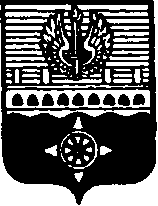 СОВЕТ ДЕПУТАТОВМУНИЦИПАЛЬНОГО ОБРАЗОВАНИЯ ГОРОД ВОЛХОВ ВОЛХОВСКОГО МУНИЦИПАЛЬНОГО РАЙОНАЛЕНИНГРАДСКОЙ ОБЛАСТИРЕШЕНИЕЗаслушав и обсудив информацию об итогах исполнения бюджета муниципального образования город Волхов за 2020 год, Совет депутатов  муниципального образования город Волхов Волховского муниципального района Ленинградской области решил:Утвердить отчет об исполнении бюджета муниципального образования город Волхов за 2020 год по доходам в сумме 624 106,6 тысяч рублей и по расходам в сумме 576 688,4 тысяч рублей с превышением доходов над расходами в сумме 47 418,2 тысяч рублей и со следующими показателями:доходов бюджета муниципального образования город Волхов по кодам классификации доходов за 2020 год согласно приложению 1;доходов бюджета муниципального образования город Волхов по кодам видов доходов и подвидов доходов классификации доходов за 2020 год согласно приложению 2;расходов бюджета муниципального образования город Волхов по разделам и подразделам классификации расходов за 2020 год согласно приложению 3;расходов бюджета муниципального образования город Волхов по целевым статьям (муниципальным программам и непрограммным направлениям деятельности), группам видов расходов, разделам и подразделам классификации расходов за 2020 год, согласно приложению 4;расходов бюджета муниципального образования город Волхов по ведомственной структуре расходов бюджетов за 2020 год согласно приложению 5;расходов бюджета муниципального образования город Волхов по адресной программе капитальных вложений и ремонтных работ за 2020 год, согласно приложению 6;источников финансирования дефицита бюджета муниципального образования город Волхов по кодам классификации источников финансирования дефицита за 2020 год, согласно приложению 7;источников финансирования дефицита бюджета муниципального образования город Волхов по кодам групп, подгрупп, статей и видов источников финансирования дефицита за 2020 год, согласно приложению 8.Утвердить отчет об использовании средств дорожного фонда бюджета муниципального образования город Волхов за 2020 год согласно приложению 9.Принять к сведению отчет об использовании средств резервного фонда администрации Волховского муниципального района Ленинградской области за 2020 год согласно приложению 10.Настоящее решение вступает в силу со дня его принятия и подлежит официальному опубликованию в сетевом издании «ПРО ВОЛХОВ», газете «Провинция. Северо-Запад».Глава муниципального образования город Волхов Волховского муниципального района Ленинградской области                                                                     Арутюнян А.Ю.от 23 июня 2021 года                                                          № 13      .Об исполнении бюджета МО город Волхов за 2020 годУТВЕРЖДЕНОрешением Совета депутатов МО город ВолховВолховского муниципального районаЛенинградской областиот 23 июня 2021 года №13 Приложение 1ДОХОДЫ
бюджета муниципального образования город Волхов
по кодам классификации доходов  
 за 2020 годДОХОДЫ
бюджета муниципального образования город Волхов
по кодам классификации доходов  
 за 2020 годДОХОДЫ
бюджета муниципального образования город Волхов
по кодам классификации доходов  
 за 2020 годДОХОДЫ
бюджета муниципального образования город Волхов
по кодам классификации доходов  
 за 2020 годДОХОДЫ
бюджета муниципального образования город Волхов
по кодам классификации доходов  
 за 2020 годНаименование показателяКод бюджетной классификацииКод бюджетной классификацииКод бюджетной классификацииКассовое исполнение
 (тысяч рублей)Наименование показателяглавного админи-
страторадоходов бюджетадоходов бюджетаКассовое исполнение
 (тысяч рублей)ФЕДЕРАЛЬНОЕ КАЗНАЧЕЙСТВО1007 002,0НАЛОГОВЫЕ И НЕНАЛОГОВЫЕ ДОХОДЫ1001 00 00 000 00 0 0000007 002,0НАЛОГИ НА ТОВАРЫ (РАБОТЫ, УСЛУГИ), РЕАЛИЗУЕМЫЕ НА ТЕРРИТОРИИ РОССИЙСКОЙ ФЕДЕРАЦИИ1001 03 00 000 00 0 0000007 002,0Акцизы по подакцизным товарам (продукции), производимым на территории Российской Федерации1001 03 02 000 01 0 0001107 002,0Доходы от уплаты акцизов на дизельное топливо, подлежащие распределению между бюджетами субъектов Российской Федерации и местными бюджетами с учетом установленных дифференцированных нормативов отчислений в местные бюджеты (по нормативам, установленным Федеральным законом о федеральном бюджете в целях формирования дорожных фондов субъектов Российской Федерации)1001 03 02 231 01 0 0001103 229,6Доходы от уплаты акцизов на моторные масла для дизельных и (или) карбюраторных (инжекторных) двигателей, подлежащие распределению между бюджетами субъектов Российской Федерации и местными бюджетами с учетом установленных дифференцированных нормативов отчислений в местные бюджеты (по нормативам, установленным Федеральным законом о федеральном бюджете в целях формирования дорожных фондов субъектов Российской Федерации)1001 03 02 241 01 0 00011023,1Доходы от уплаты акцизов на автомобильный бензин, подлежащие распределению между бюджетами субъектов Российской Федерации и местными бюджетами с учетом установленных дифференцированных нормативов отчислений в местные бюджеты (по нормативам, установленным Федеральным законом о федеральном бюджете в целях формирования дорожных фондов субъектов Российской Федерации)1001 03 02 251 01 0 0001104 344,7Доходы от уплаты акцизов на прямогонный бензин, подлежащие распределению между бюджетами субъектов Российской Федерации и местными бюджетами с учетом установленных дифференцированных нормативов отчислений в местные бюджеты (по нормативам, установленным Федеральным законом о федеральном бюджете в целях формирования дорожных фондов субъектов Российской Федерации)1001 03 02 261 01 0 000110-595,4АДМИНИСТРАЦИЯ ВОЛХОВСКОГО МУНИЦИПАЛЬНОГО РАЙОНА ЛЕНИНГРАДСКОЙ ОБЛАСТИ110247 696,6НАЛОГОВЫЕ И НЕНАЛОГОВЫЕ ДОХОДЫ1101 00 00 000 00 0 00000084 000,3ДОХОДЫ ОТ ИСПОЛЬЗОВАНИЯ ИМУЩЕСТВА, НАХОДЯЩЕГОСЯ В ГОСУДАРСТВЕННОЙ И МУНИЦИПАЛЬНОЙ СОБСТВЕННОСТИ1101 11 00 000 00 0 0000007 887,9Доходы, получаемые в виде арендной либо иной платы за передачу в возмездное пользование государственного и муниципального имущества (за исключением имущества бюджетных и автономных учреждений, а также имущества государственных и муниципальных унитарных предприятий, в том числе казенных)1101 11 05 000 00 000012012,2Доходы от сдачи в аренду имущества, составляющего государственную (муниципальную) казну (за исключением земельных участков)1101 11 05 070 00 000012012,2Доходы от сдачи в аренду имущества, составляющего казну городских поселений (за исключением земельных участков)1101 11 05 075 13 000012012,2Прочие доходы от использования имущества и прав, находящихся в государственной и муниципальной собственности (за исключением имущества бюджетных и автономных учреждений, а также имущества государственных и муниципальных унитарных предприятий, в том числе казенных)1101 11 09 000 00 0 0001207 875,7Прочие поступления от использования имущества, находящегося в государственной и муниципальной собственности (за исключением имущества бюджетных и автономных учреждений, а также имущества государственных и муниципальных унитарных предприятий, в том числе казенных)1101 11 09 040 00 0 0001207 875,7Прочие поступления от использования имущества, находящегося в собственности городских поселений (за исключением имущества муниципальных бюджетных и автономных учреждений, а также имущества муниципальных унитарных предприятий, в том числе казенных)1101 11 09 045 13 0 0001207 875,7ДОХОДЫ ОТ ОКАЗАНИЯ ПЛАТНЫХ УСЛУГ (РАБОТ) И КОМПЕНСАЦИИ ЗАТРАТ ГОСУДАРСТВА1101 13 00 000 00 0 0000003 610,8Доходы от компенсации затрат государства1101 13 02 000 00 0 0001303 610,8Прочие доходы от компенсации затрат государства1101 13 02 990 00 0 0001303 610,8Прочие доходы от компенсации затрат бюджетов городских поселений1101 13 02 995 13 0 0001303 610,8Прочие доходы от компенсации затрат бюджетов городских поселений (восстановительная стоимость зеленых насаждений)1101 13 02 995 13 0 01013053,6Прочие доходы от компенсации затрат бюджетов городских поселений (возврат дебиторской задолженности прошлых лет)1101 13 02 995 13 0 0111303 557,2ШТРАФЫ, САНКЦИИ, ВОЗМЕЩЕНИЕ УЩЕРБА1101 16 00 000 00 0 0000001 635,4Административные штрафы, установленные законами субъектов Российской Федерации об административных правонарушениях1101 16 02 000 02 0000140450,3Административные штрафы, установленные законами субъектов Российской Федерации об административных правонарушениях, за нарушение муниципальных правовых актов1101 16 02 020 02 0000140450,3Штрафы, неустойки, пени, уплаченные в соответствии с законом или договором в случае неисполнения или ненадлежащего исполнения обязательств перед государственным (муниципальным) органом, органом управления государственным внебюджетным фондом, казенным учреждением, Центральным банком Российской Федерации, иной организацией, действующей от имени Российской Федерации1101 16 07 000 01 0000140808,8Штрафы, неустойки, пени, уплаченные в случае просрочки исполнения поставщиком (подрядчиком, исполнителем) обязательств, предусмотренных государственным (муниципальным) контрактом1101 16 07 010 00 0000140808,8Штрафы, неустойки, пени, уплаченные в случае просрочки исполнения поставщиком (подрядчиком, исполнителем) обязательств, предусмотренных муниципальным контрактом, заключенным муниципальным органом, казенным учреждением городского поселения1101 16 07 010 13 0000140808,8Платежи в целях возмещения причиненного ущерба (убытков)1101 16 10 000 00 0000140376,3Доходы от денежных взысканий (штрафов), поступающие в счет погашения задолженности, образовавшейся до 1 января 2020 года, подлежащие зачислению в бюджеты бюджетной системы Российской Федерации по нормативам, действовавшим в 2019 году1101 16 10 120 00 0000140376,3Доходы от денежных взысканий (штрафов), поступающие в счет погашения задолженности, образовавшейся до 1 января 2020 года, подлежащие зачислению в бюджет муниципального образования по нормативам, действовавшим в 2019 году (доходы бюджетов городских поселений за исключением доходов, направляемых на формирование муниципального дорожного фонда, а также иных платежей в случае принятия решения финансовым органом муниципального образования о раздельном учете задолженности)1101 16 10 123 01 0131140376,3ПРОЧИЕ НЕНАЛОГОВЫЕ ДОХОДЫ1101 17 00 000 00 000000070 866,2Прочие неналоговые доходы1101 17 05 000 00 000018070 866,2Прочие неналоговые доходы бюджетов городских поселений1101 17 05 050 13 000018070 866,2Прочие неналоговые доходы бюджетов городских поселений1101 17 05 050 13 000018070 866,2БЕЗВОЗМЕЗДНЫЕ ПОСТУПЛЕНИЯ1102 00 00 000 00 0 000000163 696,3БЕЗВОЗМЕЗДНЫЕ ПОСТУПЛЕНИЯ ОТ ДРУГИХ БЮДЖЕТОВ БЮДЖЕТНОЙ СИСТЕМЫ РОССИЙСКОЙ ФЕДЕРАЦИИ1102 02 00 000 00 0 000000152 915,3Субсидии бюджетам бюджетной системы Российской Федерации (межбюджетные субсидии)1102 02 20 000 00 0 000150142 939,1Субсидии бюджетам на софинансирование капитальных вложений в объекты государственной (муниципальной) собственности1102 02 20 077 00 0 0001509 003,8Субсидии бюджетам городских поселений на софинансирование капитальных вложений в объекты муниципальной собственности1102 02 20 077 13 0 0001509 003,8Субсидии бюджетам на осуществление дорожной деятельности в отношении автомобильных дорог общего пользования, а также капитального ремонта и ремонта дворовых территорий многоквартирных домов, проездов к дворовым территориям многоквартирных домов населенных пунктов1102 02 20 216 00 0 00015030 155,0Субсидии бюджетам городских поселений на осуществление дорожной деятельности в отношении автомобильных дорог общего пользования, а также капитального ремонта и ремонта дворовых территорий многоквартирных домов, проездов к дворовым территориям многоквартирных домов населенных пунктов1102 02 20 216 13 0 00015030 155,0Субсидии бюджетам муниципальных образований на обеспечение мероприятий по переселению граждан из аварийного жилищного фонда, в том числе переселению граждан из аварийного жилищного фонда с учетом необходимости развития малоэтажного жилищного строительства, за счет средств бюджетов1102 02 20 302 00 0 00015014 481,3Субсидии бюджетам городских поселений на обеспечение мероприятий по переселению граждан из аварийного жилищного фонда, в том числе переселению граждан из аварийного жилищного фонда с учетом необходимости развития малоэтажного жилищного строительства, за счет средств бюджетов1102 02 20 302 13 0 000 15014 481,3Субсидии бюджетам на реализацию мероприятий по обеспечению жильем молодых семей1102 02 25 497 00 0 00015015 859,0Субсидии бюджетам городских поселений на реализацию мероприятий по обеспечению жильем молодых семей1102 02 25 497 13 0 00015015 859,0Субсидии бюджетам на поддержку отрасли культуры1102 02 25 519 00 0000150348,8Субсидии бюджетам городских поселений на поддержку отрасли культуры1102 02 25 519 13 0000150348,8Субсидии бюджетам на реализацию программ формирования современной городской среды1102 02 25 555 00 0 00015027 241,9Субсидии бюджетам городских поселений на реализацию программ формирования современной городской среды1102 02 25 555 13 0 00015027 241,9Прочие субсидии1102 02 29 999 00 0 00015045 849,3Прочие субсидии бюджетам городских поселений1102 02 29 999 13 0 00015045 849,3Иные межбюджетные трансферты1102 02 40 000 00 0 0001509 976,2Прочие межбюджетные трансферты, передаваемые бюджетам1102 02 49 999 00 0 0001509 976,2Прочие межбюджетные трансферты, передаваемые бюджетам городских поселений1102 02 49 999 13 0 0001509 976,2БЕЗВОЗМЕЗДНЫЕ ПОСТУПЛЕНИЯ ОТ НЕГОСУДАРСТВЕННЫХ ОРГАНИЗАЦИЙ1102 04 00 000 00 000015010 781,0Безвозмездные поступления от негосударственных организаций в бюджеты городских поселений1102 04 05 000 13 000015010 781,0Поступления от денежных пожертвований, предоставляемых негосударственными организациями получателям средств бюджетов городских поселений1182 04 05 020 13 000015010 781,0Поступления от денежных пожертвований, предоставляемых негосударственными организациями получателям средств бюджетов городских поселений1182 04 05 020 13 000015010 781,0КОМИТЕТ ФИНАНСОВ ВОЛХОВСКОГО МУНИЦИПАЛЬНОГО РАЙОНА ЛЕНИНГРАДСКОЙ ОБЛАСТИ11171 890,9БЕЗВОЗМЕЗДНЫЕ ПОСТУПЛЕНИЯ1112 00 00 000 00 0 00015071 890,9БЕЗВОЗМЕЗДНЫЕ ПОСТУПЛЕНИЯ ОТ ДРУГИХ БЮДЖЕТОВ БЮДЖЕТНОЙ СИСТЕМЫ РОССИЙСКОЙ ФЕДЕРАЦИИ1112 02 00 000 00 0 00015071 890,9Дотации бюджетам бюджетной системы Российской Федерации1112 02 10 000 00 0 00015071 890,9Дотации на выравнивание бюджетной обеспеченности из бюджетов муниципальных районов, городских округов с внутригородским делением1112 02 16 001 00 000015071 890,9Дотации бюджетам городских поселений на выравнивание бюджетной обеспеченности из бюджетов муниципальных районов1112 02 16 001 13 000015071 890,9КОМИТЕТ ПО УПРАВЛЕНИЮ МУНИЦИПАЛЬНЫМ ИМУЩЕСТВОМ ВОЛХОВСКОГО МУНИЦИПАЛЬНОГО РАЙОНА ЛЕНИНГРАДСКОЙ ОБЛАСТИ11294 649,9НАЛОГОВЫЕ И НЕНАЛОГОВЫЕ ДОХОДЫ1121 00 00 000 00 0 00000094 649,9ДОХОДЫ ОТ ИСПОЛЬЗОВАНИЯ ИМУЩЕСТВА, НАХОДЯЩЕГОСЯ В ГОСУДАРСТВЕННОЙ И МУНИЦИПАЛЬНОЙ СОБСТВЕННОСТИ1121 11 00 000 00 0 00000024 401,0Доходы, получаемые в виде арендной либо иной платы за передачу в возмездное пользование государственного и муниципального имущества (за исключением имущества бюджетных и автономных учреждений, а также имущества государственных и муниципальных унитарных предприятий, в том числе казенных)1121 11 05 000 00 0 00012023 931,5Доходы, получаемые в виде арендной платы за земельные участки, государственная собственность на которые не разграничена, а также средства от продажи права на заключение договоров аренды указанных земельных участков1121 11 05 010 00 0 00012014 669,1Доходы, получаемые в виде арендной платы за земельные участки, государственная собственность на которые не разграничена и которые расположены в границах городских поселений, а также средства от продажи права на заключение договоров аренды указанных земельных участков1121 11 05 013 13 0 00012014 669,1Доходы, получаемые в виде арендной платы за земельные участки, государственная собственность на которые не разграничена и которые расположены в границах городских поселений, а также средства от продажи права на заключение договоров аренды указанных земельных участков1121 11 05 013 13 0 00012014 224,7Доходы, получаемые в виде арендной платы за земельные участки, государственная собственность на которые не разграничена и которые расположены в границах городских поселений, а также средства от продажи права на заключение договоров аренды указанных земельных участков (пени и проценты по соответствующему платежу)1121 11 05 013 13 2 000120444,4Доходы, получаемые в виде арендной платы за земли после разграничения государственной собственности на землю, а также средства от продажи права на заключение договоров аренды указанных земельных участков (за исключением земельных участков бюджетных и автономных учреждений)1121 11 05 020 00 0 000120606,3Доходы, получаемые в виде арендной платы, а также средства от продажи права на заключение договоров аренды за земли, находящиеся в собственности городских поселений (за исключением земельных участков муниципальных бюджетных и автономных учреждений)1121 11 05 025 13 0 000120580,9Доходы, получаемые в виде арендной платы, а также средства от продажи права на заключение договоров аренды за земли, находящиеся в собственности городских поселений (за исключением земельных участков муниципальных бюджетных и автономных учреждений) (пени и проценты по соответствующему платежу)1121 11 05 025 13 2 00012025,4Доходы от сдачи в аренду имущества, составляющего государственную (муниципальную) казну (за исключением земельных участков)1121 11 05 070 00 0 0001208 656,1Доходы от сдачи в аренду имущества, составляющего казну городских поселений (за исключением земельных участков)1121 11 05 075 13 0 0001208 656,1Доходы от сдачи в аренду имущества, составляющего казну городских поселений (за исключением земельных участков)1121 11 05 075 13 0 0001208 540,0Доходы от сдачи в аренду имущества, составляющего казну городских поселений (за исключением земельных участков) (пени и проценты по соответствующему платежу)1121 11 05 075 13 2 000120116,1Платежи от государственных и муниципальных унитарных предприятий1121 11 07 000 00 0 000120469,5Доходы от перечисления части прибыли государственных и муниципальных унитарных предприятий, остающейся после уплаты налогов и обязательных платежей1121 11 07 010 00 0 000120469,5Доходы от перечисления части прибыли, остающейся после уплаты налогов и иных обязательных платежей муниципальных унитарных предприятий, созданных городскими поселениями1121 11 07 015 13 0 000120469,5ДОХОДЫ ОТ ПРОДАЖИ МАТЕРИАЛЬНЫХ И НЕМАТЕРИАЛЬНЫХ АКТИВОВ1121 14 00 000 00 0 00000070 248,9Доходы от реализации имущества, находящегося в государственной и муниципальной собственности (за исключением имущества бюджетных и автономных учреждений, а также имущества государственных и муниципальных унитарных предприятий, в том числе казенных)1121 14 02 000 00 0 00000035 129,0Доходы от реализации имущества, находящегося в собственности городских поселений, в части реализации основных средств по указанному имуществу1121 14 02 050 13 0 00041035 129,0Доходы от реализации иного имущества, находящегося в собственности городских поселений, в части реализации основных средств по указанному имуществу1121 14 02 053 13 0 00041034 979,4Доходы от реализации иного имущества, находящегося в собственности городских поселений, в части реализации основных средств по указанному имуществу (пени и проценты по соответствующему платежу)1121 14 02 053 13 2 000410149,6Доходы от продажи земельных участков, находящихся в государственной и муниципальной собственности (за исключением земельных участков бюджетных и автономных учреждений)1121 14 06 000 00 0 00000033 016,7Доходы от продажи земельных участков, государственная собственность на которые не разграничена1121 14 06 010 00 0 0004305 896,8Доходы от продажи земельных участков, государственная собственность на которые не разграничена и которые расположены в границах городских поселений1121 14 06 013 13 0 0004305 896,8Доходы от продажи земельных участков, государственная собственность на которые разграничена (за исключением земельных участков бюджетных и автономных учреждений)1121 14 06 020 00 0 00043027 119,9Доходы от продажи земельных участков, находящихся в собственности городских поселений (за исключением земельных участков муниципальных бюджетных и автономных учреждений)1121 14 06 025 13 0 00043027 119,9Плата за увеличение площади земельных участков, находящихся в частной собственности, в результате перераспределения таких земельных участков и земель (или) земельных участков, находящихся в государственной или муниципальной собственности1121 14 06 300 00 0 0000002 103,2Плата за увеличение площади земельных участков, находящихся в частной собственности, в результате перераспределения таких земельных участков и земель (или) земельных участков, государственная собственность на которые не разграничена1121 14 06 310 00 0 0000002 103,2Плата за увеличение площади земельных участков, находящихся в частной собственности, в результате перераспределения таких земельных участков и земель (или) земельных участков, государственная собственность на которые не разграничена и которые расположены в границах городских поселений1121 14 06 313 13 0 0004302 103,2МУНИЦИПАЛЬНОЕ КАЗЕННОЕ УЧРЕЖДЕНИЕ ПО СТРОИТЕЛЬСТВУ И ЗЕМЛЕУСТРОЙСТВУ АДМИНИСТРАЦИИ ВОЛХОВСКОГО МУНИЦИПАЛЬНОГО РАЙОНА ЛЕНИНГРАДСКОЙ ОБЛАСТИ118-1 709,0БЕЗВОЗМЕЗДНЫЕ ПОСТУПЛЕНИЯ1182 00 00 000 00 0 000000-1 709,0ВОЗВРАТ ОСТАТКОВ СУБСИДИЙ, СУБВЕНЦИЙ И ИНЫХ МЕЖБЮДЖЕТНЫХ ТРАНСФЕРТОВ, ИМЕЮЩИХ ЦЕЛЕВОЕ НАЗНАЧЕНИЕ, ПРОШЛЫХ ЛЕТ1182 19 00 000 00 0 000000-1 709,0Возврат остатков субсидий, субвенций и иных межбюджетных трансфертов, имеющих целевое назначение, прошлых лет из бюджетов городских поселений1182 19 00 000 13 0 000150-1 709,0Возврат прочих остатков субсидий, субвенций и иных межбюджетных трансфертов, имеющих целевое назначение, прошлых лет из бюджетов городских поселений1182 19 60 010 13 0 000150-1 709,0ФЕДЕРАЛЬНАЯ НАЛОГОВАЯ СЛУЖБА182204 576,2НАЛОГОВЫЕ И НЕНАЛОГОВЫЕ ДОХОДЫ1821 00 00 000 00 0 000000204 576,2НАЛОГИ НА ПРИБЫЛЬ, ДОХОДЫ1821 01 00 000 00 0 000000144 525,8Налог на доходы физических лиц1821 01 02 000 01 0 000110144 525,8Налог на доходы физических лиц с доходов, источником которых является налоговый агент, за исключением доходов, в отношении которых исчисление и уплата налога осуществляются в соответствии со статьями 227, 227.1 и 228 Налогового кодекса Российской Федерации1821 01 02 010 01 0 000110143 384,3Налог на доходы физических лиц с доходов, источником которых является налоговый агент, за исключением доходов, в отношении которых исчисление и уплата налога осуществляются в соответствии со статьями 227, 227.1 и 228 Налогового кодекса Российской Федерации (сумма платежа (перерасчеты, недоимка и задолженность по соответствующему платежу, в том числе по отмененному)1821 01 02 010 01 1 000110143 300,0Налог на доходы физических лиц с доходов, источником которых является налоговый агент, за исключением доходов, в отношении которых исчисление и уплата налога осуществляются в соответствии со статьями 227, 227.1 и 228 Налогового кодекса Российской Федерации (пени по соответствующему платежу)1821 01 02 010 01 2 10011067,0Налог на доходы физических лиц с доходов, источником которых является налоговый агент, за исключением доходов, в отношении которых исчисление и уплата налога осуществляются в соответствии со статьями 227, 227.1 и 228 Налогового кодекса Российской Федерации (проценты по соответствующему платежу)1821 01 02 010 01 2 2001102,4Налог на доходы физических лиц с доходов, источником которых является налоговый агент, за исключением доходов, в отношении которых исчисление и уплата налога осуществляются в соответствии со статьями 227, 227.1 и 228 Налогового кодекса Российской Федерации (суммы денежных взысканий (штрафов) по соответствующему платежу согласно законодательству Российской Федерации)1821 01 02 010 01 3 00011014,9Налог на доходы физических лиц с доходов, полученных от осуществления деятельности физическими лицами, зарегистрированными в качестве индивидуальных предпринимателей, нотариусов, занимающихся частной практикой, адвокатов, учредивших адвокатские кабинеты и других лиц, занимающихся частной практикой в соответствии со статьей 227 Налогового кодекса Российской Федерации1821 01 02 020 01 0 000110473,4Налог на доходы физических лиц с доходов, полученных от осуществления деятельности физическими лицами, зарегистрированными в качестве индивидуальных предпринимателей, нотариусов, занимающихся частной практикой, адвокатов, учредивших адвокатские кабинеты и других лиц, занимающихся частной практикой в соответствии со статьей 227 Налогового кодекса Российской Федерации (сумма платежа (перерасчеты, недоимка и задолженность по соответствующему платежу, в том числе по отмененному)1821 01 02 020 01 1 000110469,6Налог на доходы физических лиц с доходов, полученных от осуществления деятельности физическими лицами, зарегистрированными в качестве индивидуальных предпринимателей, нотариусов, занимающихся частной практикой, адвокатов, учредивших адвокатские кабинеты, и других лиц, занимающихся частной практикой в соответствии со статьей 227 Налогового кодекса Российской Федерации (пени по соответствующему платежу)1821 01 02 020 01 2 1001102,7Налог на доходы физических лиц с доходов, полученных от осуществления деятельности физическими лицами, зарегистрированными в качестве индивидуальных предпринимателей, нотариусов, занимающихся частной практикой, адвокатов, учредивших адвокатские кабинеты и других лиц, занимающихся частной практикой в соответствии со статьей 227 Налогового кодекса Российской Федерации  (суммы денежных взысканий (штрафов) по соответствующему платежу согласно законодательству Российской Федерации)1821 01 02 020 01 3 0001101,1Налог на доходы физических лиц с доходов, полученных физическими лицами в соответствии со статьей 228 Налогового Кодекса Российской Федерации1821 01 02 030 01 0 000110668,1Налог на доходы физических лиц с доходов, полученных физическими лицами в соответствии со статьей 228 Налогового Кодекса Российской Федерации (сумма платежа (перерасчеты, недоимка и задолженность по соответствующему платежу, в том числе по отмененному)1821 01 02 030 01 1 000110662,2Налог на доходы физических лиц с доходов, полученных физическими лицами в соответствии со статьей 228 Налогового кодекса Российской Федерации (пени по соответствующему платежу)1821 01 02 030 01 2 1001102,3Налог на доходы физических лиц с доходов, полученных физическими лицами в соответствии со статьей 228 Налогового Кодекса Российской Федерации  (суммы денежных взысканий (штрафов) по соответствующему платежу согласно законодательству Российской Федерации)1821 01 02 030 01 3 0001103,6НАЛОГИ НА СОВОКУПНЫЙ ДОХОД1821 05 00 000 00 0 0000000,2Единый сельскохозяйственный налог1821 05 03 000 01 0 0001100,2Единый сельскохозяйственный налог1821 05 03 010 01 0 0001100,2Единый сельскохозяйственный налог сумма платежа (перерасчеты, недоимка и задолженность по соответствующему платежу, в том числе по отмененному)1821 05 03 010 01 1 0001100,2НАЛОГИ НА ИМУЩЕСТВО1821 06 00 000 00 0 00000060 067,0Налог на имущество физических лиц1821 06 01 000 00 0 0001106 767,0Налог на имущество физических лиц, взимаемый по ставкам, применяемым к объектам налогообложения, расположенным в границах городских поселений1821 06 01 030 13 0 0001106 767,0Налог на имущество физических лиц, взимаемый по ставкам, применяемым к объектам налогообложения, расположенным в границах городских поселений (сумма платежа (перерасчеты, недоимка и задолженность по соответствующему платежу, в том числе по отмененному)1821 06 01 030 13 1 0001106 691,2Налог на имущество физических лиц, взимаемый по ставкам, применяемым к объектам налогообложения, расположенным в границах городских поселений (пени по соответствующему платежу)1821 06 01 030 13 2 10011075,8Земельный налог1821 06 06 000 00 0 00011053 300,0Земельный налог с организаций1821 06 06 030 00 0 00011046 818,9Земельный налог с организаций, обладающих земельным участком, расположенным в границах городских поселений1821 06 06 033 13 0 00011046 818,9Земельный налог с организаций, обладающих земельным участком, расположенным в границах городских поселений (сумма платежа (перерасчеты, недоимка и задолженность по соответствующему платежу, в том числе по отмененному)1821 06 06 033 13 1 00011046 463,9Земельный налог с организаций, обладающих земельным участком, расположенным в границах городских поселений (пени по соответствующему платежу)1821 06 06 033 13 2 100110260,4Земельный налог с организаций, обладающих земельным участком, расположенным в границах городских поселений (суммы денежных взысканий (штрафов) по соответствующему платежу согласно законодательству Российской Федерации)1821 06 06 033 13 3 00011094,6Земельный налог с физических лиц1821 06 06 040 00 0 0001106 481,1Земельный налог с физических лиц, обладающих земельным участком, расположенным в границах городских поселений1821 06 06 043 13 0 0001106 481,1Земельный налог с физических лиц, обладающих земельным участком, расположенным в границах городских поселений (сумма платежа (перерасчеты, недоимка и задолженность по соответствующему платежу, в том числе по отмененному)1821 06 06 043 13 1 0001106 409,8Земельный налог с физических лиц, обладающих земельным участком, расположенным в границах городских поселений (пени по соответствующему платежу)1821 06 06 043 13 2 10011071,3ШТРАФЫ, САНКЦИИ, ВОЗМЕЩЕНИЕ УЩЕРБА1821 16 00 000 00 0000000-16,8Платежи в целях возмещения причиненного ущерба (убытков)1821 16 10 000 00 0000140-16,8Доходы от денежных взысканий (штрафов), поступающие в счет погашения задолженности, образовавшейся до 1 января 2020 года, подлежащие зачислению в бюджеты бюджетной системы Российской Федерации по нормативам, действовавшим в 2019 году1821 16 10 120 00 0000140-16,8Доходы от денежных взысканий (штрафов), поступающие в счет погашения задолженности, образовавшейся до 1 января 2020 года, подлежащие зачислению в бюджет муниципального образования по нормативам, действовавшим в 2019 году (доходы бюджетов городских поселений за исключением доходов, направляемых на формирование муниципального дорожного фонда, а также иных платежей в случае принятия решения финансовым органом муниципального образования о раздельном учете задолженности)1821 16 10 123 01 0131140-16,8ВСЕГО ДОХОДОВ624 106,6УТВЕРЖДЕНОрешением Совета депутатов МО город ВолховВолховского муниципального районаЛенинградской областиот 23 июня 2021 года № 13 Приложение 2ДОХОДЫ
бюджета муниципального образования город Волхов 
по кодам видов доходов и подвидов доходов классификации доходов    
за 2020 годДОХОДЫ
бюджета муниципального образования город Волхов 
по кодам видов доходов и подвидов доходов классификации доходов    
за 2020 годДОХОДЫ
бюджета муниципального образования город Волхов 
по кодам видов доходов и подвидов доходов классификации доходов    
за 2020 годДОХОДЫ
бюджета муниципального образования город Волхов 
по кодам видов доходов и подвидов доходов классификации доходов    
за 2020 годНаименование показателяКод бюджетной классификации доходов бюджетаКод бюджетной классификации доходов бюджетаКассовое исполнение
 (тысяч рублей)Наименование показателяКод бюджетной классификации доходов бюджетаКод бюджетной классификации доходов бюджетаКассовое исполнение
 (тысяч рублей)НАЛОГОВЫЕ И НЕНАЛОГОВЫЕ ДОХОДЫ1 00 00 000 00 0 000000390 228,4НАЛОГИ НА ПРИБЫЛЬ, ДОХОДЫ1 01 00 000 00 0 000000144 525,8Налог на доходы физических лиц1 01 02 000 01 0 000110144 525,8Налог на доходы физических лиц с доходов, источником которых является налоговый агент, за исключением доходов, в отношении которых исчисление и уплата налога осуществляются в соответствии со статьями 227, 227.1 и 228 Налогового кодекса Российской Федерации1 01 02 010 01 0 000110143 384,3Налог на доходы физических лиц с доходов, источником которых является налоговый агент, за исключением доходов, в отношении которых исчисление и уплата налога осуществляются в соответствии со статьями 227, 227.1 и 228 Налогового кодекса Российской Федерации (сумма платежа (перерасчеты, недоимка и задолженность по соответствующему платежу, в том числе по отмененному)1 01 02 010 01 1 000110143 300,0Налог на доходы физических лиц с доходов, источником которых является налоговый агент, за исключением доходов, в отношении которых исчисление и уплата налога осуществляются в соответствии со статьями 227, 227.1 и 228 Налогового кодекса Российской Федерации (пени по соответствующему платежу)1 01 02 010 01 2 10011067,0Налог на доходы физических лиц с доходов, источником которых является налоговый агент, за исключением доходов, в отношении которых исчисление и уплата налога осуществляются в соответствии со статьями 227, 227.1 и 228 Налогового кодекса Российской Федерации (проценты по соответствующему платежу)1 01 02 010 01 2 2001102,4Налог на доходы физических лиц с доходов, источником которых является налоговый агент, за исключением доходов, в отношении которых исчисление и уплата налога осуществляются в соответствии со статьями 227, 227.1 и 228 Налогового кодекса Российской Федерации (суммы денежных взысканий (штрафов) по соответствующему платежу согласно законодательству Российской Федерации)1 01 02 010 01 3 00011014,9Налог на доходы физических лиц с доходов, полученных от осуществления деятельности физическими лицами, зарегистрированными в качестве индивидуальных предпринимателей, нотариусов, занимающихся частной практикой, адвокатов, учредивших адвокатские кабинеты и других лиц, занимающихся частной практикой в соответствии со статьей 227 Налогового кодекса Российской Федерации1 01 02 020 01 0 000110473,4Налог на доходы физических лиц с доходов, полученных от осуществления деятельности физическими лицами, зарегистрированными в качестве индивидуальных предпринимателей, нотариусов, занимающихся частной практикой, адвокатов, учредивших адвокатские кабинеты и других лиц, занимающихся частной практикой в соответствии со статьей 227 Налогового кодекса Российской Федерации (сумма платежа (перерасчеты, недоимка и задолженность по соответствующему платежу, в том числе по отмененному)1 01 02 020 01 1 000110469,6Налог на доходы физических лиц с доходов, полученных от осуществления деятельности физическими лицами, зарегистрированными в качестве индивидуальных предпринимателей, нотариусов, занимающихся частной практикой, адвокатов, учредивших адвокатские кабинеты, и других лиц, занимающихся частной практикой в соответствии со статьей 227 Налогового кодекса Российской Федерации (пени по соответствующему платежу)1 01 02 020 01 2 1001102,7Налог на доходы физических лиц с доходов, полученных от осуществления деятельности физическими лицами, зарегистрированными в качестве индивидуальных предпринимателей, нотариусов, занимающихся частной практикой, адвокатов, учредивших адвокатские кабинеты и других лиц, занимающихся частной практикой в соответствии со статьей 227 Налогового кодекса Российской Федерации  (суммы денежных взысканий (штрафов) по соответствующему платежу согласно законодательству Российской Федерации)1 01 02 020 01 3 0001101,1Налог на доходы физических лиц с доходов, полученных физическими лицами в соответствии со статьей 228 Налогового Кодекса Российской Федерации1 01 02 030 01 0 000110668,1Налог на доходы физических лиц с доходов, полученных физическими лицами в соответствии со статьей 228 Налогового Кодекса Российской Федерации (сумма платежа (перерасчеты, недоимка и задолженность по соответствующему платежу, в том числе по отмененному)1 01 02 030 01 1 000110662,2Налог на доходы физических лиц с доходов, полученных физическими лицами в соответствии со статьей 228 Налогового кодекса Российской Федерации (пени по соответствующему платежу)1 01 02 030 01 2 1001102,3Налог на доходы физических лиц с доходов, полученных физическими лицами в соответствии со статьей 228 Налогового Кодекса Российской Федерации  (суммы денежных взысканий (штрафов) по соответствующему платежу согласно законодательству Российской Федерации)1 01 02 030 01 3 0001103,6НАЛОГИ НА ТОВАРЫ (РАБОТЫ, УСЛУГИ), РЕАЛИЗУЕМЫЕ НА ТЕРРИТОРИИ РОССИЙСКОЙ ФЕДЕРАЦИИ1 03 00 000 00 0 0000007 002,0Акцизы по подакцизным товарам (продукции), производимым на территории Российской Федерации1 03 02 000 01 0 0001107 002,0Доходы от уплаты акцизов на дизельное топливо, подлежащие распределению между бюджетами субъектов Российской Федерации и местными бюджетами с учетом установленных дифференцированных нормативов отчислений в местные бюджеты (по нормативам, установленным Федеральным законом о федеральном бюджете в целях формирования дорожных фондов субъектов Российской Федерации)1 03 02 231 01 0 0001103 229,6Доходы от уплаты акцизов на моторные масла для дизельных и (или) карбюраторных (инжекторных) двигателей, подлежащие распределению между бюджетами субъектов Российской Федерации и местными бюджетами с учетом установленных дифференцированных нормативов отчислений в местные бюджеты (по нормативам, установленным Федеральным законом о федеральном бюджете в целях формирования дорожных фондов субъектов Российской Федерации)1 03 02 241 01 0 00011023,1Доходы от уплаты акцизов на автомобильный бензин, подлежащие распределению между бюджетами субъектов Российской Федерации и местными бюджетами с учетом установленных дифференцированных нормативов отчислений в местные бюджеты (по нормативам, установленным Федеральным законом о федеральном бюджете в целях формирования дорожных фондов субъектов Российской Федерации)1 03 02 251 01 0 0001104 344,7Доходы от уплаты акцизов на прямогонный бензин, подлежащие распределению между бюджетами субъектов Российской Федерации и местными бюджетами с учетом установленных дифференцированных нормативов отчислений в местные бюджеты (по нормативам, установленным Федеральным законом о федеральном бюджете в целях формирования дорожных фондов субъектов Российской Федерации)1 03 02 261 01 0 000110-595,4НАЛОГИ НА СОВОКУПНЫЙ ДОХОД1 05 00 000 00 0 0000000,2Единый сельскохозяйственный налог1 05 03 000 01 0 0001100,2Единый сельскохозяйственный налог1 05 03 010 01 0 0001100,2Единый сельскохозяйственный налог (сумма платежа (перерасчеты, недоимка и задолженность по соответствующему платежу, в том числе по отмененному)1 05 03 010 01 1 0001100,2НАЛОГИ НА ИМУЩЕСТВО1 06 00 000 00 0 00000060 067,0Налог на имущество физических лиц1 06 01 000 00 0 0001106 767,0Налог на имущество физических лиц, взимаемый по ставкам, применяемым к объектам налогообложения, расположенным в границах городских поселений1 06 01 030 13 0 0001106 767,0Налог на имущество физических лиц, взимаемый по ставкам, применяемым к объектам налогообложения, расположенным в границах городских поселений (сумма платежа (перерасчеты, недоимка и задолженность по соответствующему платежу, в том числе по отмененному)1 06 01 030 13 1 0001106 691,2Налог на имущество физических лиц, взимаемый по ставкам, применяемым к объектам налогообложения, расположенным в границах городских поселений (пени по соответствующему платежу)1 06 01 030 13 2 10011075,8Земельный налог1 06 06 000 00 0 00011053 300,0Земельный налог с организаций1 06 06 030 00 0 00011046 818,9Земельный налог с организаций, обладающих земельным участком, расположенным в границах городских поселений1 06 06 033 13 0 00011046 818,9Земельный налог с организаций, обладающих земельным участком, расположенным в границах городских поселений (сумма платежа (перерасчеты, недоимка и задолженность по соответствующему платежу, в том числе по отмененному)1 06 06 033 13 1 00011046 463,9Земельный налог с организаций, обладающих земельным участком, расположенным в границах городских поселений (пени по соответствующему платежу)1 06 06 033 13 2 100110260,4Земельный налог с организаций, обладающих земельным участком, расположенным в границах городских поселений (суммы денежных взысканий (штрафов) по соответствующему платежу согласно законодательству Российской Федерации)1 06 06 033 13 3 00011094,6Земельный налог с физических лиц1 06 06 040 00 0 0001106 481,1Земельный налог с физических лиц, обладающих земельным участком, расположенным в границах городских поселений1 06 06 043 13 0 0001106 481,1Земельный налог с физических лиц, обладающих земельным участком, расположенным в границах городских поселений (сумма платежа (перерасчеты, недоимка и задолженность по соответствующему платежу, в том числе по отмененному)1 06 06 043 13 1 0001106 409,8Земельный налог с физических лиц, обладающих земельным участком, расположенным в границах городских поселений (пени по соответствующему платежу)1 06 06 043 13 2 10011071,3ДОХОДЫ ОТ ИСПОЛЬЗОВАНИЯ ИМУЩЕСТВА, НАХОДЯЩЕГОСЯ В ГОСУДАРСТВЕННОЙ И МУНИЦИПАЛЬНОЙ СОБСТВЕННОСТИ1 11 00 000 00 0 00000032 288,9Доходы, получаемые в виде арендной либо иной платы за передачу в возмездное пользование государственного и муниципального имущества (за исключением имущества бюджетных и автономных учреждений, а также имущества государственных и муниципальных унитарных предприятий, в том числе казенных)1 11 05 000 00 0 00012023 943,7Доходы, получаемые в виде арендной платы за земельные участки, государственная собственность на которые не разграничена, а также средства от продажи права на заключение договоров аренды указанных земельных участков1 11 05 010 00 0 00012014 669,1Доходы, получаемые в виде арендной платы за земельные участки, государственная собственность на которые не разграничена и которые расположены в границах городских поселений, а также средства от продажи права на заключение договоров аренды указанных земельных участков1 11 05 013 13 0 00012014 669,1Доходы, получаемые в виде арендной платы за земельные участки, государственная собственность на которые не разграничена и которые расположены в границах городских поселений, а также средства от продажи права на заключение договоров аренды указанных земельных участков1 11 05 013 13 0 00012014 224,7Доходы, получаемые в виде арендной платы за земельные участки, государственная собственность на которые не разграничена и которые расположены в границах городских поселений, а также средства от продажи права на заключение договоров аренды указанных земельных участков (пени и проценты по соответствующему платежу)1 11 05 013 13 2 000120444,4Доходы, получаемые в виде арендной платы за земли после разграничения государственной собственности на землю, а также средства от продажи права на заключение договоров аренды указанных земельных участков (за исключением земельных участков бюджетных и автономных учреждений)1 11 05 020 00 0 000120606,3Доходы, получаемые в виде арендной платы, а также средства от продажи права на заключение договоров аренды за земли, находящиеся в собственности городских поселений (за исключением земельных участков муниципальных бюджетных и автономных учреждений)1 11 05 025 13 0 000120580,9Доходы, получаемые в виде арендной платы, а также средства от продажи права на заключение договоров аренды за земли, находящиеся в собственности городских поселений (за исключением земельных участков муниципальных бюджетных и автономных учреждений) (пени и проценты по соответствующему платежу)1 11 05 025 13 2 00012025,4Доходы от сдачи в аренду имущества, составляющего государственную (муниципальную) казну (за исключением земельных участков)1 11 05 070 00 0 0001208 668,3Доходы от сдачи в аренду имущества, составляющего казну городских поселений (за исключением земельных участков)1 11 05 075 13 0 0001208 668,3Доходы от сдачи в аренду имущества, составляющего казну городских поселений (за исключением земельных участков)1 11 05 075 13 0 0001208 552,2Доходы от сдачи в аренду имущества, составляющего казну городских поселений (за исключением земельных участков) (пени и проценты по соответствующему платежу)1 11 05 075 13 2 000120116,1Платежи от государственных и муниципальных унитарных предприятий1 11 07 000 00 0 000120469,5Доходы от перечисления части прибыли государственных и муниципальных унитарных предприятий, остающейся после уплаты налогов и обязательных платежей1 11 07 010 00 0 000120469,5Доходы от перечисления части прибыли, остающейся после уплаты налогов и иных обязательных платежей муниципальных унитарных предприятий, созданных городскими поселениями1 11 07 015 13 0 000120469,5Прочие доходы от использования имущества и прав, находящихся в государственной и муниципальной собственности (за исключением имущества бюджетных и автономных учреждений, а также имущества государственных и муниципальных унитарных предприятий, в том числе казенных)1 11 09 000 00 0 0001207 875,7Прочие поступления от использования имущества, находящегося в государственной и муниципальной собственности (за исключением имущества бюджетных и автономных учреждений, а также имущества государственных и муниципальных унитарных предприятий, в том числе казенных)1 11 09 040 00 0 0001207 875,7Прочие поступления от использования имущества, находящегося в собственности городских поселений (за исключением имущества муниципальных бюджетных и автономных учреждений, а также имущества муниципальных унитарных предприятий, в том числе казенных)1 11 09 045 13 0 0001207 875,7ДОХОДЫ ОТ ОКАЗАНИЯ ПЛАТНЫХ УСЛУГ (РАБОТ) И КОМПЕНСАЦИИ ЗАТРАТ ГОСУДАРСТВА1 13 00 000 00 0 0000003 610,8Доходы от компенсации затрат государства1 13 02 000 00 0 0001303 610,8Прочие доходы от компенсации затрат государства1 13 02 990 00 0 0001303 610,8Прочие доходы от компенсации затрат бюджетов городских поселений (восстановительная стоимость зеленых насаждений)1 13 02 995 13 0 01013053,6Прочие доходы от компенсации затрат бюджетов городских поселений (возврат дебиторской задолженности прошлых лет)1 13 02 995 13 0 0111303 557,2ДОХОДЫ ОТ ПРОДАЖИ МАТЕРИАЛЬНЫХ И НЕМАТЕРИАЛЬНЫХ АКТИВОВ1 14 00 000 00 0 00000070 248,9Доходы от реализации имущества, находящегося в государственной и муниципальной собственности (за исключением имущества бюджетных и автономных учреждений, а также имущества государственных и муниципальных унитарных предприятий, в том числе казенных)1 14 02 000 00 0 00000035 129,0Доходы от реализации имущества, находящегося в собственности городских поселений, в части реализации основных средств по указанному имуществу1 14 02 050 13 0 00041035 129,0Доходы от реализации иного имущества, находящегося в собственности городских поселений, в части реализации основных средств по указанному имуществу1 14 02 053 13 0 00041034 979,4Доходы от реализации иного имущества, находящегося в собственности городских поселений, в части реализации основных средств по указанному имуществу (пени и проценты по соответствующему платежу)1 14 02 053 13 2 000410149,6Доходы от продажи земельных участков, находящихся в государственной и муниципальной собственности (за исключением земельных участков бюджетных и автономных учреждений)1 14 06 000 00 0 00000033 016,7Доходы от продажи земельных участков, государственная собственность на которые не разграничена1 14 06 010 00 0 0004305 896,8Доходы от продажи земельных участков, государственная собственность на которые не разграничена и которые расположены в границах городских поселений1 14 06 013 13 0 0004305 896,8Доходы от продажи земельных участков, государственная собственность на которые разграничена (за исключением земельных участков бюджетных и автономных учреждений)1 14 06 020 00 0 00043027 119,9Доходы от продажи земельных участков, находящихся в собственности городских поселений (за исключением земельных участков муниципальных бюджетных и автономных учреждений)1 14 06 025 13 0 00043027 119,9Плата за увеличение площади земельных участков, находящихся в частной собственности, в результате перераспределения таких земельных участков и земель (или) земельных участков, находящихся в государственной или муниципальной собственности1 14 06 300 00 0 0000002 103,2Плата за увеличение площади земельных участков, находящихся в частной собственности, в результате перераспределения таких земельных участков и земель (или) земельных участков, государственная собственность на которые не разграничена1 14 06 310 00 0 0000002 103,2Плата за увеличение площади земельных участков, находящихся в частной собственности, в результате перераспределения таких земельных участков и земель (или) земельных участков, государственная собственность на которые не разграничена и которые расположены в границах городских поселений1 14 06 313 13 0 0004302 103,2ШТРАФЫ, САНКЦИИ, ВОЗМЕЩЕНИЕ УЩЕРБА1 16 00 000 00 0 0000001 618,6Административные штрафы, установленные законами субъектов Российской Федерации об административных правонарушениях1 16 02 000 02 0000140450,3Административные штрафы, установленные законами субъектов Российской Федерации об административных правонарушениях, за нарушение муниципальных правовых актов1 16 02 020 02 0000140450,3Штрафы, неустойки, пени, уплаченные в соответствии с законом или договором в случае неисполнения или ненадлежащего исполнения обязательств перед государственным (муниципальным) органом, органом управления государственным внебюджетным фондом, казенным учреждением, Центральным банком Российской Федерации, иной организацией, действующей от имени Российской Федерации1 16 07 000 01 0000140808,8Штрафы, неустойки, пени, уплаченные в случае просрочки исполнения поставщиком (подрядчиком, исполнителем) обязательств, предусмотренных государственным (муниципальным) контрактом1 16 07 010 00 0000140808,8Штрафы, неустойки, пени, уплаченные в случае просрочки исполнения поставщиком (подрядчиком, исполнителем) обязательств, предусмотренных муниципальным контрактом, заключенным муниципальным органом, казенным учреждением городского поселения1 16 07 010 13 0000140808,8Платежи в целях возмещения причиненного ущерба (убытков)1 16 10 000 00 0000140359,5Доходы от денежных взысканий (штрафов), поступающие в счет погашения задолженности, образовавшейся до 1 января 2020 года, подлежащие зачислению в бюджеты бюджетной системы Российской Федерации по нормативам, действовавшим в 2019 году1 16 10 120 00 0000140359,5Доходы от денежных взысканий (штрафов), поступающие в счет погашения задолженности, образовавшейся до 1 января 2020 года, подлежащие зачислению в бюджет муниципального образования по нормативам, действовавшим в 2019 году (доходы бюджетов городских поселений за исключением доходов, направляемых на формирование муниципального дорожного фонда, а также иных платежей в случае принятия решения финансовым органом муниципального образования о раздельном учете задолженности)1 16 10 123 01 0131140359,5ПРОЧИЕ НЕНАЛОГОВЫЕ ДОХОДЫ1 17 00 000 00 000000070 866,2Прочие неналоговые доходы1 17 05 000 00 000018070 866,2Прочие неналоговые доходы бюджетов городских поселений1 17 05 050 13 000018070 866,2Прочие неналоговые доходы бюджетов городских поселений1 17 05 050 13 000018070 866,2БЕЗВОЗМЕЗДНЫЕ ПОСТУПЛЕНИЯ2 00 00 000 00 0 000000233 878,2БЕЗВОЗМЕЗДНЫЕ ПОСТУПЛЕНИЯ ОТ ДРУГИХ БЮДЖЕТОВ БЮДЖЕТНОЙ СИСТЕМЫ РОССИЙСКОЙ ФЕДЕРАЦИИ2 02 00 000 00 0 000000224 806,2Дотации бюджетам бюджетной системы Российской Федерации2 02 10 000 00 0 00015071 890,9Дотации на выравнивание бюджетной обеспеченности из бюджетов муниципальных районов, городских округов с внутригородским делением2 02 16 001 00 000015071 890,9Дотации бюджетам городских поселений на выравнивание бюджетной обеспеченности из бюджетов муниципальных районов2 02 16 001 13 000015071 890,9Субсидии бюджетам бюджетной системы Российской Федерации (межбюджетные субсидии)2 02 20 000 00 0 000150142 939,1Субсидии бюджетам на софинансирование капитальных вложений в объекты государственной (муниципальной) собственности2 02 20 077 00 0 0001509 003,8Субсидии бюджетам городских поселений на софинансирование капитальных вложений в объекты муниципальной собственности2 02 20 077 13 0 0001509 003,8Субсидии бюджетам на осуществление дорожной деятельности в отношении автомобильных дорог общего пользования, а также капитального ремонта и ремонта дворовых территорий многоквартирных домов, проездов к дворовым территориям многоквартирных домов населенных пунктов2 02 20 216 00 0 00015030 155,0Субсидии бюджетам городских поселений на осуществление дорожной деятельности в отношении автомобильных дорог общего пользования, а также капитального ремонта и ремонта дворовых территорий многоквартирных домов, проездов к дворовым территориям многоквартирных домов населенных пунктов2 02 20 216 13 0 00015030 155,0Субсидии бюджетам муниципальных образований на обеспечение мероприятий по переселению граждан из аварийного жилищного фонда, в том числе переселению граждан из аварийного жилищного фонда с учетом необходимости развития малоэтажного жилищного строительства, за счет средств бюджетов2 02 20 302 00 0 00015014 481,3Субсидии бюджетам городских поселений на обеспечение мероприятий по переселению граждан из аварийного жилищного фонда, в том числе переселению граждан из аварийного жилищного фонда с учетом необходимости развития малоэтажного жилищного строительства, за счет средств бюджетов2 02 20 302 13 0 000 15014 481,3Субсидии бюджетам на реализацию мероприятий по обеспечению жильем молодых семей2 02 25 497 00 0 00015015 859,0Субсидии бюджетам городских поселений на реализацию мероприятий по обеспечению жильем молодых семей2 02 25 497 13 0 00015015 859,0Субсидии бюджетам на поддержку отрасли культуры2 02 25 519 00 0000150348,8Субсидии бюджетам городских поселений на поддержку отрасли культуры2 02 25 519 13 0000150348,8Субсидии бюджетам на реализацию программ формирования современной городской среды2 02 25 555 00 0 00015027 241,9Субсидии бюджетам городских поселений на реализацию программ формирования современной городской среды2 02 25 555 13 0 00015027 241,9Прочие субсидии2 02 29 999 00 0 00015045 849,3Прочие субсидии бюджетам городских поселений2 02 29 999 13 0 00015045 849,3Иные межбюджетные трансферты2 02 40 000 00 0 0001509 976,2Прочие межбюджетные трансферты, передаваемые бюджетам2 02 49 999 00 0 0001509 976,2Прочие межбюджетные трансферты, передаваемые бюджетам городских поселений2 02 49 999 13 0 0001509 976,2БЕЗВОЗМЕЗДНЫЕ ПОСТУПЛЕНИЯ ОТ НЕГОСУДАРСТВЕННЫХ ОРГАНИЗАЦИЙ2 04 00 000 00 000000010 781,0Безвозмездные поступления от негосударственных организаций в бюджеты городских поселений2 04 05 000 13 000015010 781,0Поступления от денежных пожертвований, предоставляемых негосударственными организациями получателям средств бюджетов городских поселений2 04 05 020 13 000015010 781,0Поступления от денежных пожертвований, предоставляемых негосударственными организациями получателям средств бюджетов городских поселений2 04 05 020 13 000015010 781,0ВОЗВРАТ ОСТАТКОВ СУБСИДИЙ, СУБВЕНЦИЙ И ИНЫХ МЕЖБЮДЖЕТНЫХ ТРАНСФЕРТОВ, ИМЕЮЩИХ ЦЕЛЕВОЕ НАЗНАЧЕНИЕ, ПРОШЛЫХ ЛЕТ2 19 00 000 00 0 000000-1 709,0Возврат остатков субсидий, субвенций и иных межбюджетных трансфертов, имеющих целевое назначение, прошлых лет из бюджетов городских поселений2 19 00 000 13 0 000150-1 709,0Возврат прочих остатков субсидий, субвенций и иных межбюджетных трансфертов, имеющих целевое назначение, прошлых лет из бюджетов городских поселений2 19 60 010 13 0 000150-1 709,0ВСЕГО ДОХОДОВ624 106,6УТВЕРЖДЕНОрешением Совета депутатов МО город ВолховВолховского муниципального районаЛенинградской областиот 23 июня 2021 года № 13Приложение 3РАСХОДЫ 
бюджета муниципального образования город Волхов по разделам и подразделам классификации расходов  
за 2020 годРАСХОДЫ 
бюджета муниципального образования город Волхов по разделам и подразделам классификации расходов  
за 2020 годРАСХОДЫ 
бюджета муниципального образования город Волхов по разделам и подразделам классификации расходов  
за 2020 годНаименование раздела, подразделаРаздел, ПодразделРаздел, ПодразделКассовое исполнение 
(тысяч рублей)Наименование раздела, подразделаРаздел, ПодразделРаздел, ПодразделКассовое исполнение 
(тысяч рублей)ОБЩЕГОСУДАРСТВЕННЫЕ ВОПРОСЫ010033 365,4Функционирование законодательных (представительных) органов государственной власти и представительных органов муниципальных образований01034 180,7Обеспечение деятельности финансовых, налоговых и таможенных органов и органов финансового (финансово-бюджетного) надзора0106200,0Другие общегосударственные вопросы011328 984,7НАЦИОНАЛЬНАЯ БЕЗОПАСНОСТЬ И ПРАВООХРАНИТЕЛЬНАЯ ДЕЯТЕЛЬНОСТЬ03004 384,5Защита населения и территории от чрезвычайных ситуаций природного и техногенного характера, гражданская оборона0309124,1Обеспечение пожарной безопасности0310303,2Другие вопросы в области национальной безопасности и правоохранительной деятельности03143 957,2НАЦИОНАЛЬНАЯ ЭКОНОМИКА0400186 315,1Транспорт04089 870,8Дорожное хозяйство (дорожные фонды)0409170 871,4Другие вопросы в области национальной экономики04125 572,9ЖИЛИЩНО-КОММУНАЛЬНОЕ ХОЗЯЙСТВО0500179 821,7Жилищное хозяйство050132 996,1Коммунальное хозяйство050220 351,9Благоустройство0503116 763,0Другие вопросы в области жилищно-коммунального хозяйства05059 710,7ОБРАЗОВАНИЕ07001 271,4Молодежная политика и оздоровление детей07071 271,4КУЛЬТУРА, КИНЕМАТОГРАФИЯ080083 841,2Культура 080183 841,2СОЦИАЛЬНАЯ ПОЛИТИКА100026 798,6Пенсионное обеспечение10019 560,6Охрана семьи и детства100417 238,0ФИЗИЧЕСКАЯ КУЛЬТУРА И СПОРТ110060 890,5Физическая культура 110160 890,5ВСЕГО РАСХОДОВ576 688,4УТВЕРЖДЕНОрешением Совета депутатов МО город ВолховВолховского муниципального районаЛенинградской областиот 23 июня 2021 года № 13 Приложение 4РАСХОДЫ
бюджета муниципального образования город Волхов 
по целевым статьям (муниципальным программам и непрограммным направлениям деятельности), группам и подгруппам видов расходов,
 разделам и подразделам классификации расходов  
за 2020 годРАСХОДЫ
бюджета муниципального образования город Волхов 
по целевым статьям (муниципальным программам и непрограммным направлениям деятельности), группам и подгруппам видов расходов,
 разделам и подразделам классификации расходов  
за 2020 годРАСХОДЫ
бюджета муниципального образования город Волхов 
по целевым статьям (муниципальным программам и непрограммным направлениям деятельности), группам и подгруппам видов расходов,
 разделам и подразделам классификации расходов  
за 2020 годРАСХОДЫ
бюджета муниципального образования город Волхов 
по целевым статьям (муниципальным программам и непрограммным направлениям деятельности), группам и подгруппам видов расходов,
 разделам и подразделам классификации расходов  
за 2020 годРАСХОДЫ
бюджета муниципального образования город Волхов 
по целевым статьям (муниципальным программам и непрограммным направлениям деятельности), группам и подгруппам видов расходов,
 разделам и подразделам классификации расходов  
за 2020 годРАСХОДЫ
бюджета муниципального образования город Волхов 
по целевым статьям (муниципальным программам и непрограммным направлениям деятельности), группам и подгруппам видов расходов,
 разделам и подразделам классификации расходов  
за 2020 годРАСХОДЫ
бюджета муниципального образования город Волхов 
по целевым статьям (муниципальным программам и непрограммным направлениям деятельности), группам и подгруппам видов расходов,
 разделам и подразделам классификации расходов  
за 2020 годРАСХОДЫ
бюджета муниципального образования город Волхов 
по целевым статьям (муниципальным программам и непрограммным направлениям деятельности), группам и подгруппам видов расходов,
 разделам и подразделам классификации расходов  
за 2020 годРАСХОДЫ
бюджета муниципального образования город Волхов 
по целевым статьям (муниципальным программам и непрограммным направлениям деятельности), группам и подгруппам видов расходов,
 разделам и подразделам классификации расходов  
за 2020 годНаименованиеКод целевой статьиКод целевой статьиКод целевой статьиКод целевой статьиКод вида расходовКод раздела, подразделаКод раздела, подразделаКассовое исполнение 
(тысяч рублей)НаименованиеКод целевой статьиКод целевой статьиКод целевой статьиКод целевой статьиКод вида расходовКод раздела, подразделаКод раздела, подразделаКассовое исполнение 
(тысяч рублей)Муниципальная программа МО город Волхов "Обеспечение устойчивого функционирования и развития коммунальной и инженерной инфраструктуры и повышение энергоэффективности в МО город Волхов"010000000011 395,1Подпрограмма "Энергосбережение и повышение энергетической эффективности на территории МО город Волхов"0110000000700,7Основное мероприятие "Реализация мероприятий в сфере энергосбережения и повышения энергетической эффективности с целью экономии энергетических ресурсов"0110200000700,7Проектирование и строительство системы уличного освещения с внедрением энергосберегающего оборудования0110260350350,4Капитальные вложения в объекты государственной (муниципальной) собственности0110260350400350,4Благоустройство01102603504000503350,4Проектирование и строительство системы уличного освещения с внедрением энергосберегающего оборудования01102F0350350,3Капитальные вложения в объекты государственной (муниципальной) собственности01102F0350400350,3Благоустройство01102F03504000503350,3Подпрограмма "Газификация МО город Волхов" 012000000010 694,4Основное мероприятие "Строительство распределительных газопроводов для газоснабжения микрорайонов индивидуальной жилой застройки МО город Волхов"012010000010 694,4Бюджетные инвестиции в объекты капитального строительства объектов коммунального хозяйства собственности муниципальных образований0120120490965,3Капитальные вложения в объекты государственной (муниципальной) собственности0120120490400965,3Коммунальное хозяйство01201204904000502965,3Бюджетные инвестиции в объекты капитального строительства объектов газификации (в том числе проектно-изыскательские работы) собственности муниципальных образований01201S02009 729,1Капитальные вложения в объекты государственной (муниципальной) собственности01201S02004009 729,1Коммунальное хозяйство01201S020040005029 729,1Муниципальная программа МО город Волхов "Обеспечение качественным жильем граждан на территории МО город Волхов"020000000031 865,6Основное мероприятие "Улучшение жилищных условий граждан"020010000017 238,0Реализация мероприятий по обеспечению жильем молодых семей02001L497017 238,0Социальное обеспечение и иные выплаты населению02001L497030017 238,0Охрана семьи и детства02001L4970300100417 238,0Основное мероприятие "Переселение граждан из аварийного жилищного фонда"020020000014 627,6Переселение граждан из аварийного жилищного фонда02002S077014 627,6Закупка товаров, работ и услуг для государственных (муниципальных) нужд02002S077020014 627,6Жилищное хозяйство02002S0770200050114 627,6Муниципальная программа МО город Волхов "Развитие автомобильных дорог в МО город Волхов"0300000000206 818,2Подпрограмма "Поддержание существующей сети автомобильных дорог общего пользования МО город Волхов"0310000000200 876,9Основное мероприятие "Содержание, капитальный ремонт и ремонт автомобильных дорог общего пользования местного значения, дворовых территорий многоквартирных домов и проездов к ним"0310100000167 076,0Обеспечение деятельности муниципальных учреждений031010017046 717,7Предоставление субсидий бюджетным, автономным учреждениям и иным некоммерческим организациям031010017060046 717,7Дорожное хозяйство (дорожные фонды)0310100170600040946 717,7Проведение ремонта улиц, дорог, дворовых территорий многоквартирных домов, ремонт, устройство и благоустройство тротуаров, а также объектов дорожного хозяйства031012038081 620,9Закупка товаров, работ и услуг для государственных (муниципальных) нужд031012038020081 620,9Дорожное хозяйство (дорожные фонды)0310120380200040981 620,9Экспертиза поставленного товара, результатов выполненных работ, оказанных услуг03101205001 931,1Закупка товаров, работ и услуг для государственных (муниципальных) нужд03101205002001 931,1Дорожное хозяйство (дорожные фонды)031012050020004091 931,1Ремонт автомобильных дорог общего пользования местного значения03101S014012 989,6Закупка товаров, работ и услуг для государственных (муниципальных) нужд03101S014020012 989,6Дорожное хозяйство (дорожные фонды)03101S0140200040912 989,6Проведение капитального ремонта и ремонта автомобильных дорог общего пользования местного значения, имеющих приоритетный социально значимый характер03101S420023 816,7Закупка товаров, работ и услуг для государственных (муниципальных) нужд03101S420020023 816,7Дорожное хозяйство (дорожные фонды)03101S4200200040923 816,7Основное мероприятие "Снижение аварийности на муниципальной сети автомобильных дорог"031020000031 451,2Проведение мероприятий по снижению аварийности на муниципальной сети автомобильных дорог в части оплаты потребленной электрической энергии031022023027 303,7Предоставление субсидий бюджетным, автономным учреждениям и иным некоммерческим организациям031022023060027 303,7Благоустройство0310220230600050327 303,7Проведение мероприятий по снижению аварийности на муниципальной сети автомобильных дорог в части оплаты расходов по содержанию сетей уличного освещения03102202504 147,5Предоставление субсидий бюджетным, автономным учреждениям и иным некоммерческим организациям03102202506004 147,5Благоустройство031022025060005034 147,5Основное мероприятие "Проведение мероприятий по обеспечению безопасности дорожного движения"03103000002 349,7Техническое обслуживание средств организации дорожного движения - светофорных объектов, эксплуатируемых в МО город Волхов0310320420688,5Предоставление субсидий бюджетным, автономным учреждениям и иным некоммерческим организациям0310320420600688,5Дорожное хозяйство (дорожные фонды)03103204206000409688,5Проведение мероприятий по обеспечению безопасности дорожного движения03103204001 661,2Закупка товаров, работ и услуг для государственных (муниципальных) нужд03103204002001 661,2Дорожное хозяйство (дорожные фонды)031032040020004091 661,2Подпрограмма "Содержание и управление дорожным хозяйством МО город Волхов" 0320000000268,2Основное мероприятие "Техническое оснащение, постановка на кадастровый учет объектов недвижимости в целях государственной регистрации прав"0320100000268,2Государственная регистрация прав на объекты недвижимости дорожного хозяйства0320120460268,2Закупка товаров, работ и услуг для государственных (муниципальных) нужд0320120460200268,2Дорожное хозяйство (дорожные фонды)03201204602000409268,2Подпрограмма "Поддержка преобразований в жилищно-коммунальной сфере на территории МО город Волхов" 03300000005 673,1Основное мероприятие "Приобретение коммунальной спецтехники и оборудования для жилищно-коммунальных нужд"03301000005 673,1Приобретение коммунальной спецтехники и оборудования в лизинг «сублизинг»03301206605 673,1Закупка товаров, работ и услуг для государственных (муниципальных) нужд03301206602005 673,1Коммунальное хозяйство033012066020005025 673,1Муниципальная программа МО город Волхов "Развитие культуры в МО город Волхов"040000000095 371,4Основное мероприятие "Сохранение, поддержка и развитие объектов культуры МО город Волхов, совершенствование материально-технической базы"040010000015 677,6Создание безопасных условий в муниципальных учреждениях04001205602 536,5Предоставление субсидий бюджетным, автономным учреждениям и иным некоммерческим организациям04001205606002 536,5Культура040012056060008012 536,5Укрепление материально-технической базы муниципальных учреждений04001205705 220,0Предоставление субсидий бюджетным, автономным учреждениям и иным некоммерческим организациям04001205706005 220,0Культура040012057060008015 220,0Премирование победителей областных конкурсов в сфере культуры и искусства0400172040550,0Предоставление субсидий бюджетным, автономным учреждениям и иным некоммерческим организациям0400172040600550,0Культура04001720406000801550,0Материально-техническое обеспечение молодежных коворкинг-центров04001S48205 413,1Предоставление субсидий бюджетным, автономным учреждениям и иным некоммерческим организациям04001S48206005 413,1Культура04001S482060008015 413,1Поддержка развития общественной инфраструктуры муниципального значения04001S48401 578,9Предоставление субсидий бюджетным, автономным учреждениям и иным некоммерческим организациям04001S48406001 578,9Культура04001S484060008011 578,9Поддержка отрасли культуры04001S5190379,1Предоставление субсидий бюджетным, автономным учреждениям и иным некоммерческим организациям04001S5190600379,1Культура04001S51906000801379,1Основное мероприятие "Сохранение и развитие народной культуры и самодеятельного творчества в МО город Волхов"04002000005 475,5Организация и проведение праздничных мероприятий0400220310581,0Закупка товаров, работ и услуг для государственных (муниципальных) нужд040022031020081,0Культура0400220310200080181,0Предоставление субсидий бюджетным, автономным учреждениям и иным некоммерческим организациям0400220310600500,0Культура04002203106000801500,0Организация и проведение мероприятий в сфере культуры04002601403 369,7Предоставление субсидий бюджетным, автономным учреждениям и иным некоммерческим организациям04002601406003 369,7Культура040026014060008013 369,7Организация и проведение социально-культурных мероприятий0400260320784,7Предоставление субсидий бюджетным, автономным учреждениям и иным некоммерческим организациям0400260320600784,7Культура04002603206000801784,7Подготовка и проведение мероприятий, посвященных Дню образования Волховского района0400260330500,0Предоставление субсидий бюджетным, автономным учреждениям и иным некоммерческим организациям0400260330600500,0Культура04002603306000801500,0Проведение конкурсов профмастерства, организация и проведение выставочных, праздничных мероприятий, направленных на тиражирование передового опыта и достижений в сельском хозяйстве 0400260410150,1Предоставление субсидий бюджетным, автономным учреждениям и иным некоммерческим организациям0400260410600150,1Культура04002604106000801150,1Премирование победителей областных конкурсов в сфере культуры и искусства040027204090,0Предоставление субсидий бюджетным, автономным учреждениям и иным некоммерческим организациям040027204060090,0Культура0400272040600080190,0Основное мероприятие "Развитие и содержание муниципальных учреждений культуры МО город Волхов"040030000074 218,3Обеспечение деятельности муниципальных учреждений040030017033 199,7Предоставление субсидий бюджетным, автономным учреждениям и иным некоммерческим организациям040030017060033 199,7Культура0400300170600080133 199,7Хозяйственное обеспечение деятельности муниципальных учреждений социальной сферы 040032014011 530,2Расходы на выплаты персоналу в целях обеспечения выполнения функций государственными (муниципальными) органами, казенными учреждениями, органами управления государственными внебюджетными фондами040032014010011 530,2Другие общегосударственные вопросы0400320140100011311 530,2Выплаты стимулирующего характера работникам муниципальных учреждений культуры Ленинградской области04003S036029 488,4Предоставление субсидий бюджетным, автономным учреждениям и иным некоммерческим организациям04003S036060029 488,4Культура04003S0360600080129 488,4Муниципальная программа МО город Волхов "Развитие физической культуры и спорта в МО город Волхов"050000000060 890,5Подпрограмма "Развитие физической культуры и массового спорта в МО город Волхов" 051 000000056 370,4Основное мероприятие "Развитие физической культуры и массового спорта в МО город Волхов" 051 010000054 086,9Обеспечение деятельности муниципальных учреждений051 010017049 777,2Предоставление субсидий бюджетным, автономным учреждениям и иным некоммерческим организациям051 010017060049 777,2Физическая культура 051 0100170600110149 777,2Организация, проведение и участие в физкультурных мероприятиях и спортивных соревнованиях 051 01205204 309,7Предоставление субсидий бюджетным, автономным учреждениям и иным некоммерческим организациям051 01205206004 309,7Физическая культура 051 012052060011014 309,7Основное мероприятие "Реализация мероприятий по внедрению Всероссийского физкультурно-спортивного комплекса "Готов к труду и обороне" (ГТО)051 02000002 283,5Реализация мероприятий по внедрению Всероссийского физкультурно-спортивного комплекса "Готов к труду и обороне" (ГТО)051 02602202 283,5Предоставление субсидий бюджетным, автономным учреждениям и иным некоммерческим организациям051 02602206002 283,5Физическая культура 051 026022060011012 283,5Подпрограмма "Развитие объектов физической культуры и спорта в МО город Волхов"05200000004 520,1Основное мероприятие "Развитие объектов физической культуры и спорта в МО город Волхов"05201000004 520,1Создание безопасных условий в муниципальных учреждениях0520120560898,6Предоставление субсидий бюджетным, автономным учреждениям и иным некоммерческим организациям0520120560600898,6Физическая культура 05201205606001101898,6Укрепление материально-технической базы муниципальных учреждений05201205702 516,2Предоставление субсидий бюджетным, автономным учреждениям и иным некоммерческим организациям05201205706002 516,2Физическая культура 052012057060011012 516,2Поддержка развития общественной инфраструктуры муниципального значения05201S48401 105,3Предоставление субсидий бюджетным, автономным учреждениям и иным некоммерческим организациям05201S48406001 105,3Физическая культура 05201S484060011011 105,3Муниципальная программа МО город Волхов "Безопасность МО город Волхов"07000000004 384,5Подпрограмма "Обеспечение правопорядка и профилактика правонарушений в МО город Волхов" 07100000003 957,2Основное мероприятие "Реализация мероприятий по обеспечению правопорядка и профилактики правонарушений"07101000003 957,2Стимулирование участия граждан в охране общественного порядка 0710120090166,3Расходы на выплаты персоналу в целях обеспечения выполнения функций государственными (муниципальными) органами, казенными учреждениями, органами управления государственными внебюджетными фондами0710120090100166,3Другие вопросы в области национальной безопасности и правоохранительной деятельности07101200901000314166,3Эксплуатация в МО город Волхов аппаратно-программного комплекса автоматизированной системы "Безопасный город"07101201001 642,8Расходы на выплаты персоналу в целях обеспечения выполнения функций государственными (муниципальными) органами, казенными учреждениями, органами управления государственными внебюджетными фондами07101201001001 642,8Другие вопросы в области национальной безопасности и правоохранительной деятельности071012010010003141 642,8Развитие и обслуживание в МО город Волхов аппаратно-программного комплекса автоматизированной системы "Безопасный город"07101201102 148,1Закупка товаров, работ и услуг для государственных (муниципальных) нужд07101201102002 148,1Другие вопросы в области национальной безопасности и правоохранительной деятельности071012011020003142 148,1Подпрограмма "Предупреждение чрезвычайных ситуаций, выполнение мер по гражданской обороне, защита населения и территорий от чрезвычайных ситуаций природного и техногенного характера, обеспечение первичных мер пожарной безопасности, безопасности людей на водных объектах МО город Волхов"0720000000427,3Основное мероприятие "Предупреждение и ликвидация чрезвычайных ситуаций"0720100000124,1Предупреждение и ликвидация последствий чрезвычайных ситуаций и стихийных бедствий07201200606,5Закупка товаров, работ и услуг для государственных (муниципальных) нужд07201200602006,5Защита населения и территории от чрезвычайных ситуаций природного и техногенного характера, гражданская оборона072012006020003096,5Проведение мероприятий по обеспечению безопасности людей на водных объектах (в том числе проведение мероприятий по водолазному обследованию и очистке дна в местах массового пребывания людей)0720120620117,6Закупка товаров, работ и услуг для государственных (муниципальных) нужд0720120620200117,6Защита населения и территории от чрезвычайных ситуаций природного и техногенного характера, гражданская оборона07201206202000309117,6Основное мероприятие "Обеспечение первичных мер пожарной безопасности"0720300000303,2Проведение мероприятий по пожарной безопасности0720320080303,2Закупка товаров, работ и услуг для государственных (муниципальных) нужд0720320080200303,2Обеспечение пожарной безопасности07203200802000310303,2Муниципальная программа МО город Волхов "Устойчивое общественное развитие в МО город Волхов"08000000005 740,7Основное мероприятие "Повышение информационной открытости органов местного самоуправления Волховского муниципального района"0800100000967,3Взаимодействие с местными средствами массовой информации, выступления в печатных и электронных средствах массовой информации с целью размещения информации о социально-экономическом развитии города, деятельности органов местного самоуправления МО г.Волхов0800120010967,3Закупка товаров, работ и услуг для государственных (муниципальных) нужд0800120010200967,3Другие общегосударственные вопросы08001200102000113967,3Основное мероприятие "Поддержка социально ориентированных некоммерческих организаций в МО город Волхов"0800200000780,0Субсидии на оказание финансовой помощи советам ветеранов, организациям инвалидов0800206080780,0Предоставление субсидий бюджетным, автономным учреждениям и иным некоммерческим организациям0800206080600780,0Другие общегосударственные вопросы08002060806000113780,0Основное мероприятие "Реализация проектов местных инициатив граждан"08003000003 574,1Проведение мероприятий, направленных на реализацию областного закона от 15 января 2018 года № 3-оз "О содействии участию населения в осуществлении местного самоуправления в иных формах на территориях административных центров муниципальных образований Ленинградской области"08003S46603 574,1Закупка товаров, работ и услуг для государственных (муниципальных) нужд08003S46602003 574,1Благоустройство08003S466020005033 574,1Основное мероприятие "Развитие общественной инфраструктуры муниципального значения"0800400000419,3Поддержка развития общественной инфраструктуры муниципального значения08004S4840419,3Закупка товаров, работ и услуг для государственных (муниципальных) нужд08004S4840200419,3Благоустройство08004S48402000503419,3Муниципальная программа МО город Волхов "Формирование комфортной городской среды на 2017-2024 годы"090000000051 646,8Основное мероприятие "Благоустройство территорий"090030000022 034,9Реализация мероприятий по благоустройству дворовых территорий муниципальных образований Ленинградской области09003S475022 034,9Закупка товаров, работ и услуг для государственных (муниципальных) нужд09003S475020022 034,9Благоустройство09003S4750200050322 034,9Основное мероприятие "Федеральный проект "Формирование комфортной городской среды"090F20000029 611,9Реализация программ формирования современной городской среды090F25555029 611,9Закупка товаров, работ и услуг для государственных (муниципальных) нужд090F25555020029 611,9Благоустройство090F255550200050329 611,9Муниципальная программа МО город Волхов "Молодежь МО города Волхова" 10000000001 271,4Основное мероприятие "Участие в молодежных массовых мероприятиях и молодежных объединениях"10001000001 099,4Реализация проекта "Губернаторский молодежный трудовой отряд"1000120290132,7Предоставление субсидий бюджетным, автономным учреждениям и иным некоммерческим организациям1000120290600132,7Молодежная политика и оздоровление детей10001202906000707132,7Проведение молодежных массовых мероприятий, образовательных форумов и форумов молодежных проектов 1000120430564,2Закупка товаров, работ и услуг для государственных (муниципальных) нужд1000120430200487,5Молодежная политика и оздоровление детей10001204302000707487,5Предоставление субсидий бюджетным, автономным учреждениям и иным некоммерческим организациям100012043060076,7Молодежная политика и оздоровление детей1000120430600070776,7Поддержка деятельности молодежных организаций и объединений, молодежных инициатив и развитию волонтерского движения1000160250250,0Закупка товаров, работ и услуг для государственных (муниципальных) нужд1000160250200250,0Молодежная политика и оздоровление детей10001602502000707250,0Поддержка деятельности молодежных общественных организаций, объединений, инициатив и развитие добровольческого (волонтерского) движения, содействие трудовой адаптации и занятости молодежи10001S4330152,5Предоставление субсидий бюджетным, автономным учреждениям и иным некоммерческим организациям10001S4330600152,5Молодежная политика и оздоровление детей10001S43306000707152,5Основное мероприятие "Поддержка молодых семей и пропаганда семейных ценностей" 1000200000117,0Поддержка молодых семей и пропаганда семейных ценностей 1000220300117,0Предоставление субсидий бюджетным, автономным учреждениям и иным некоммерческим организациям1000220300600117,0Молодежная политика и оздоровление детей10002203006000707117,0Основное мероприятие "Сохранение исторической памяти, гражданско-патриотическое и духовно-нравственное воспитание молодежи"100030000055,0Проведение мероприятий по сохранению исторической памяти, гражданско-патриотического и духовно-нравственного воспитания молодежи100032033055,0Предоставление субсидий бюджетным, автономным учреждениям и иным некоммерческим организациям100032033060055,0Молодежная политика и оздоровление детей1000320330600070755,0Обеспечение деятельности органов местного самоуправления67000000004 380,7Обеспечение деятельности аппаратов органов местного самоуправления67300000004 380,7Непрограммные расходы67301000004 380,7Исполнение функций органов местного самоуправления67301001504 180,7Расходы на выплаты персоналу в целях обеспечения выполнения функций государственными (муниципальными) органами, казенными учреждениями, органами управления государственными внебюджетными фондами67301001501003 446,8Функционирование законодательных (представительных) органов государственной власти и представительных органов муниципальных образований673010015010001033 446,8Закупка товаров, работ и услуг для государственных (муниципальных) нужд6730100150200733,9Функционирование законодательных (представительных) органов государственной власти и представительных органов муниципальных образований67301001502000103733,9Иные межбюджетные трансферты на осуществление полномочий в части внешнего муниципального финансового контроля МО город Волхов,  в соответствии с заключенным соглашением 6730180070200,0Межбюджетные трансферты6730180070500200,0Обеспечение деятельности финансовых, налоговых и таможенных органов и органов финансового (финансово-бюджетного) надзора67301800705000106200,0Непрограммные расходы бюджета МО город Волхов6800000000102 923,5Непрограммные расходы6890000000102 923,5Непрограммные расходы6890100000102 923,5Обеспечение деятельности муниципальных учреждений689010017034 280,8Расходы на выплаты персоналу в целях обеспечения выполнения функций государственными (муниципальными) органами, казенными учреждениями, органами управления государственными внебюджетными фондами68901001701009 484,9Другие общегосударственные вопросы689010017010001139 484,9Закупка товаров, работ и услуг для государственных (муниципальных) нужд6890100170200766,8Другие общегосударственные вопросы68901001702000113766,8Предоставление субсидий бюджетным, автономным учреждениям и иным некоммерческим организациям689010017060024 028,0Благоустройство6890100170600050314 317,3Другие вопросы в области жилищно-коммунального хозяйства689010017060005059 710,7Иные бюджетные ассигнования68901001708001,1Другие общегосударственные вопросы689010017080001131,1Единовременное поощрение гражданам, награждаемых знаками отличия "За заслуги перед городом Волховом"689010302040,0Социальное обеспечение и иные выплаты населению689010302030040,0Другие общегосударственные вопросы6890103020300011340,0Денежные выплаты почетным гражданам города Волхова6890103040707,8Социальное обеспечение и иные выплаты населению6890103040300707,8Другие общегосударственные вопросы68901030403000113707,8Субсидии АНО "Санаторий-профилакторий "Волхов" в целях финансового обеспечения затрат, связанных с осуществлением деятельности в условиях ухудшения ситуации в связи с распространением коронавирусной инфекции6890106050475,9Предоставление субсидий бюджетным, автономным учреждениям и иным некоммерческим организациям6890106050600475,9Другие общегосударственные вопросы68901060506000113475,9Субсидии организациям, оказывающим банные услуги физическим лицам в целях возмещения недополученных доходов от оказания банных услуг68901060701 500,0Иные бюджетные ассигнования68901060708001 500,0Коммунальное хозяйство689010607080005021 500,0Субсидии МУПАТП МО г.Волхов в целях возмещения недополученных доходов, связанных с осуществлением деятельности в условиях ухудшения ситуации в связи с распространением коронавирусной инфекции68901060609 370,8Иные бюджетные ассигнования68901060608009 370,8Транспорт689010606080004089 370,8Субсидии МУПАТП МО г.Волхов в целях финансового обеспечения (возмещения) затрат на создание безопасных условий для борьбы с коронавирусной инфекцией6890106090500,0Иные бюджетные ассигнования6890106090800500,0Транспорт68901060908000408500,0Субсидии организациям, оказывающим банные услуги физическим лицам в целях возмещения затрат от оказания банных услуг по предельной стоимости  68901061001 500,0Иные бюджетные ассигнования68901061008001 500,0Коммунальное хозяйство689010610080005021 500,0Взносы на капитальный ремонт общего имущества многоквартирных домов в НО "Фонд капитального ремонта многоквартирных домов Ленинградской области"  689012002015 193,4Закупка товаров, работ и услуг для государственных (муниципальных) нужд689012002020015 193,4Жилищное хозяйство6890120020200050115 193,4Проведение неплановой ликвидации МУП "Волховская типография" МО город Волхов68901200301 138,2Иные бюджетные ассигнования68901200308001 138,2Другие общегосударственные вопросы689012003080001131 138,2Оценка недвижимости, признание прав и регулирование отношений по муниципальной собственности 6890120040103,3Закупка товаров, работ и услуг для государственных (муниципальных) нужд6890120040200103,3Другие общегосударственные вопросы68901200402000113103,3Другие обязательства органов местного самоуправления6890120050967,1Закупка товаров, работ и услуг для государственных (муниципальных) нужд689012005020092,9Другие общегосударственные вопросы6890120050200011392,9Иные бюджетные ассигнования6890120050800874,2Другие общегосударственные вопросы68901200508000113874,2Содержание имущества казны68901201302 332,7Закупка товаров, работ и услуг для государственных (муниципальных) нужд6890120130200195,4Другие общегосударственные вопросы68901201302000113195,4Предоставление субсидий бюджетным, автономным учреждениям и иным некоммерческим организациям68901201306002 137,3Другие общегосударственные вопросы68901201306000113868,0Благоустройство689012013060005031 269,3Проведение ремонта и содержание муниципального жилищного фонда6890120180246,0Закупка товаров, работ и услуг для государственных (муниципальных) нужд6890120180200246,0Жилищное хозяйство68901201802000501246,0Проведение прочих мероприятий в области жилищного хозяйства 6890120190761,6Закупка товаров, работ и услуг для государственных (муниципальных) нужд6890120190200761,6Жилищное хозяйство68901201902000501761,6Проведение прочих мероприятий в области коммунального хозяйства 6890120220984,4Закупка товаров, работ и услуг для государственных (муниципальных) нужд6890120220200984,4Коммунальное хозяйство68901202202000502984,4Организация ритуальных услуг и содержание мест захоронения 6890120260481,7Закупка товаров, работ и услуг для государственных (муниципальных) нужд6890120260200481,7Благоустройство68901202602000503481,7Проведение прочих мероприятий по благоустройству 68901202703 918,5Закупка товаров, работ и услуг для государственных (муниципальных) нужд68901202702003 833,5Благоустройство689012027020005033 833,5Социальное обеспечение и иные выплаты населению689012027030085,0Благоустройство6890120270300050385,0Создание объектов инженерной и транспортной инфраструктуры, разработки проекта планировки и проекта межевания территории на земельных участках, предоставленных многодетным семьям в соответствии с областным законом от 14 октября 2008 года № 105-оз "О бесплатном предоставлении отдельным категориям граждан земельных участков для индивидуального жилищного строительства на территории Ленинградской области"6890120390659,0Закупка товаров, работ и услуг для государственных (муниципальных) нужд6890120390200659,0Другие вопросы в области национальной экономики68901203902000412659,0Проведение прочих мероприятий в области дорожного хозяйства6890120410677,5Предоставление субсидий бюджетным, автономным учреждениям и иным некоммерческим организациям6890120410600677,5Дорожное хозяйство (дорожные фонды)68901204106000409677,5Экспертиза поставленного товара, результатов выполненных работ, оказанных услуг689012050099,9Закупка товаров, работ и услуг для государственных (муниципальных) нужд689012050020099,9Другие общегосударственные вопросы6890120500200011399,9Проведение мероприятий по землеустройству и землепользованию 68901205304 319,9Закупка товаров, работ и услуг для государственных (муниципальных) нужд68901205302004 319,9Другие вопросы в области национальной экономики689012053020004124 319,9Доплаты к пенсиям муниципальных служащих68901205509 560,6Социальное обеспечение и иные выплаты населению68901205503009 560,6Пенсионное обеспечение689012055030010019 560,6Укрепление материально-технической базы муниципальных учреждений68901205703 578,3Закупка товаров, работ и услуг для государственных (муниципальных) нужд6890120570200858,8Другие общегосударственные вопросы68901205702000113858,8Предоставление субсидий бюджетным, автономным учреждениям и иным некоммерческим организациям68901205706002 719,5Благоустройство689012057060005032 719,5Создание безопасных условий для борьбы с короновирусной инфекцией6890120630500,0Предоставление субсидий бюджетным, автономным учреждениям и иным некоммерческим организациям6890120630600500,0Дорожное хозяйство (дорожные фонды)68901206306000409500,0Проведение мероприятий для обеспечения безопасности населения во избежание травматизма и несчастных случаев (выкорчевывание пней, снос аварийных деревьев, приобретение необходимых материалов и отсутствующих конструктивных элементов детского игрового, спортивного оборудования)68901206403 904,8Предоставление субсидий бюджетным, автономным учреждениям и иным некоммерческим организациям68901206406003 904,8Благоустройство689012064060005033 904,8Проведение мероприятий по благоустройству общественных зон68901206502 359,8Закупка товаров, работ и услуг для государственных (муниципальных) нужд68901206502002 359,8Благоустройство689012065020005032 359,8Реализация мероприятий по цифровизации городской среды6890120670594,0Закупка товаров, работ и услуг для государственных (муниципальных) нужд6890120670200594,0Другие вопросы в области национальной экономики68901206702000412594,0Реализация мероприятий за счет резервных фондов Правительства Ленинградской области68901721202 167,5Капитальные вложения в объекты государственной (муниципальной) собственности68901721204002 167,5Жилищное хозяйство689017212040005012 167,5ВСЕГО РАСХОДОВ576 688,4УТВЕРЖДЕНОрешением Совета депутатов МО город ВолховВолховского муниципального районаЛенинградской областиот 23 июня 2021 года № 13 Приложение 5РАСХОДЫ
бюджета муниципального образования город Волхов
 по ведомственной структуре расходов бюджетов
за 2020 годРАСХОДЫ
бюджета муниципального образования город Волхов
 по ведомственной структуре расходов бюджетов
за 2020 годРАСХОДЫ
бюджета муниципального образования город Волхов
 по ведомственной структуре расходов бюджетов
за 2020 годРАСХОДЫ
бюджета муниципального образования город Волхов
 по ведомственной структуре расходов бюджетов
за 2020 годРАСХОДЫ
бюджета муниципального образования город Волхов
 по ведомственной структуре расходов бюджетов
за 2020 годРАСХОДЫ
бюджета муниципального образования город Волхов
 по ведомственной структуре расходов бюджетов
за 2020 годРАСХОДЫ
бюджета муниципального образования город Волхов
 по ведомственной структуре расходов бюджетов
за 2020 годРАСХОДЫ
бюджета муниципального образования город Волхов
 по ведомственной структуре расходов бюджетов
за 2020 годРАСХОДЫ
бюджета муниципального образования город Волхов
 по ведомственной структуре расходов бюджетов
за 2020 годНаименованиеКод главного распорядителяКод раздела, подразделаКод раздела, подразделаКод целевой статьиКод вида расходовКассовое исполнение 
(тысяч рублей)НаименованиеКод главного распорядителяКод раздела, подразделаКод раздела, подразделаКод вида расходовКассовое исполнение 
(тысяч рублей)СОВЕТ ДЕПУТАТОВ МУНИЦИПАЛЬНОГО ОБРАЗОВАНИЯ ГОРОД ВОЛХОВ ВОЛХОВСКОГО МУНИЦИПАЛЬНОГО РАЙОНА ЛЕНИНГРАДСКОЙ ОБЛАСТИ0024 968,0ОБЩЕГОСУДАРСТВЕННЫЕ ВОПРОСЫ00201004 968,0Функционирование законодательных (представительных) органов государственной власти и представительных органов муниципальных образований00201034 180,7Обеспечение деятельности органов местного самоуправления002010367000000004 180,7Обеспечение деятельности аппаратов органов местного самоуправления002010367300000004 180,7Непрограммные расходы002010367301000004 180,7Исполнение функций органов местного самоуправления002010367301001504 180,7Расходы на выплаты персоналу в целях обеспечения выполнения функций государственными (муниципальными) органами, казенными учреждениями, органами управления государственными внебюджетными фондами002010367301001501003 446,8Закупка товаров, работ и услуг для государственных (муниципальных) нужд00201036730100150200733,9Другие общегосударственные вопросы0020113787,3Муниципальная программа МО город Волхов "Устойчивое общественное развитие в МО город Волхов"00201130800000000787,3Основное мероприятие "Повышение информационной открытости органов местного самоуправления Волховского муниципального района"00201130800100000787,3Взаимодействие с местными средствами массовой информации, выступления в печатных и электронных средствах массовой информации с целью размещения информации о социально-экономическом развитии города, деятельности органов местного самоуправления МО г.Волхов00201130800120010787,3Закупка товаров, работ и услуг для государственных (муниципальных) нужд00201130800120010200787,3АДМИНИСТРАЦИЯ ВОЛХОВСКОГО МУНИЦИПАЛЬНОГО РАЙОНА ЛЕНИНГРАДСКОЙ ОБЛАСТИ110571 520,4ОБЩЕГОСУДАРСТВЕННЫЕ ВОПРОСЫ110010028 197,4Другие общегосударственные вопросы110011328 197,4Муниципальная программа МО город Волхов "Развитие культуры в МО город Волхов"1100113040000000011 530,2Основное мероприятие "Развитие и содержание муниципальных учреждений культуры МО город Волхов"1100113040030000011 530,2Хозяйственное обеспечение деятельности муниципальных учреждений социальной сферы 1100113040032014011 530,2Расходы на выплаты персоналу в целях обеспечения выполнения функций государственными (муниципальными) органами, казенными учреждениями, органами управления государственными внебюджетными фондами1100113040032014010011 530,2Муниципальная программа МО город Волхов "Устойчивое общественное развитие в МО город Волхов"11001130800000000960,0Основное мероприятие "Повышение информационной открытости органов местного самоуправления Волховского муниципального района"11001130800100000180,0Взаимодействие с местными средствами массовой информации, выступления в печатных и электронных средствах массовой информации с целью размещения информации о социально-экономическом развитии города, деятельности органов местного самоуправления МО г.Волхов11001130800120010180,0Закупка товаров, работ и услуг для государственных (муниципальных) нужд11001130800120010200180,0Основное мероприятие "Поддержка социально ориентированных некоммерческих организаций в МО город Волхов"11001130800200000780,0Субсидии на оказание финансовой помощи советам ветеранов, организациям инвалидов11001130800206080780,0Предоставление субсидий бюджетным, автономным учреждениям и иным некоммерческим организациям11001130800206080600780,0Непрограммные расходы бюджета МО город Волхов1100113680000000015 707,2Непрограммные расходы1100113689000000015 707,2Непрограммные расходы1100113689010000015 707,2Обеспечение деятельности муниципальных учреждений1100113689010017010 252,8Расходы на выплаты персоналу в целях обеспечения выполнения функций государственными (муниципальными) органами, казенными учреждениями, органами управления государственными внебюджетными фондами110011368901001701009 484,9Закупка товаров, работ и услуг для государственных (муниципальных) нужд11001136890100170200766,8Иные бюджетные ассигнования110011368901001708001,1Единовременное поощрение гражданам, награждаемых знаками отличия "За заслуги перед городом Волховом"1100113689010302040,0Социальное обеспечение и иные выплаты населению1100113689010302030040,0Денежные выплаты почетным гражданам города Волхова11001136890103040707,8Социальное обеспечение и иные выплаты населению11001136890103040300707,8Субсидии АНО "Санаторий-профилакторий "Волхов" в целях финансового обеспечения затрат, связанных с осуществлением деятельности в условиях ухудшения ситуации в связи с распространением коронавирусной инфекции11001136890106050475,9Предоставление субсидий бюджетным, автономным учреждениям и иным некоммерческим организациям11001136890106050600475,9Проведение неплановой ликвидации МУП "Волховская типография" МО город Волхов110011368901200301 138,2Иные бюджетные ассигнования110011368901200308001 138,2Оценка недвижимости, признание прав и регулирование отношений по муниципальной собственности 11001136890120040103,3Закупка товаров, работ и услуг для государственных (муниципальных) нужд11001136890120040200103,3Другие обязательства органов местного самоуправления11001136890120050967,1Закупка товаров, работ и услуг для государственных (муниципальных) нужд1100113689012005020092,9Иные бюджетные ассигнования11001136890120050800874,2Содержание имущества казны110011368901201301 063,4Закупка товаров, работ и услуг для государственных (муниципальных) нужд11001136890120130200195,4Предоставление субсидий бюджетным, автономным учреждениям и иным некоммерческим организациям11001136890120130600868,0Экспертиза поставленного товара, результатов выполненных работ, оказанных услуг1100113689012050099,9Закупка товаров, работ и услуг для государственных (муниципальных) нужд1100113689012050020099,9Укрепление материально-технической базы муниципальных учреждений11001136890120570858,8Закупка товаров, работ и услуг для государственных (муниципальных) нужд11001136890120570200858,8НАЦИОНАЛЬНАЯ БЕЗОПАСНОСТЬ И ПРАВООХРАНИТЕЛЬНАЯ ДЕЯТЕЛЬНОСТЬ11003004 384,5Защита населения и территории от чрезвычайных ситуаций природного и техногенного характера, гражданская оборона1100309124,1Муниципальная программа МО город Волхов "Безопасность МО город Волхов"11003090700000000124,1Подпрограмма "Предупреждение чрезвычайных ситуаций, выполнение мер по гражданской обороне, защита населения и территорий от чрезвычайных ситуаций природного и техногенного характера, обеспечение первичных мер пожарной безопасности, безопасности людей на водных объектах МО город Волхов"11003090720000000124,1Основное мероприятие "Предупреждение и ликвидация чрезвычайных ситуаций"11003090720100000124,1Предупреждение и ликвидация последствий чрезвычайных ситуаций и стихийных бедствий110030907201200606,5Закупка товаров, работ и услуг для государственных (муниципальных) нужд110030907201200602006,5Проведение мероприятий по обеспечению безопасности людей на водных объектах (в том числе проведение мероприятий по водолазному обследованию и очистке дна в местах массового пребывания людей)11003090720120620117,6Закупка товаров, работ и услуг для государственных (муниципальных) нужд11003090720120620200117,6Обеспечение пожарной безопасности1100310303,2Муниципальная программа МО город Волхов "Безопасность МО город Волхов"11003100700000000303,2Подпрограмма "Предупреждение чрезвычайных ситуаций, выполнение мер по гражданской обороне, защита населения и территорий от чрезвычайных ситуаций природного и техногенного характера, обеспечение первичных мер пожарной безопасности, безопасности людей на водных объектах МО город Волхов"11003100720000000303,2Основное мероприятие "Обеспечение первичных мер пожарной безопасности"11003100720300000303,2Проведение мероприятий по пожарной безопасности11003100720320080303,2Закупка товаров, работ и услуг для государственных (муниципальных) нужд11003100720320080200303,2Другие вопросы в области национальной безопасности и правоохранительной деятельности11003143 957,2Муниципальная программа МО город Волхов "Безопасность МО город Волхов"110031407000000003 957,2Подпрограмма "Обеспечение правопорядка и профилактика правонарушений в МО город Волхов" 110031407100000003 957,2Основное мероприятие "Реализация мероприятий по обеспечению правопорядка и профилактики правонарушений"110031407101000003 957,2Стимулирование участия граждан в охране общественного порядка 11003140710120090166,3Расходы на выплаты персоналу в целях обеспечения выполнения функций государственными (муниципальными) органами, казенными учреждениями, органами управления государственными внебюджетными фондами11003140710120090100166,3Эксплуатация в МО город Волхов аппаратно-программного комплекса автоматизированной системы "Безопасный город"110031407101201001 642,8Расходы на выплаты персоналу в целях обеспечения выполнения функций государственными (муниципальными) органами, казенными учреждениями, органами управления государственными внебюджетными фондами110031407101201001001 642,8Развитие и обслуживание в МО город Волхов аппаратно-программного комплекса автоматизированной системы "Безопасный город"110031407101201102 148,1Закупка товаров, работ и услуг для государственных (муниципальных) нужд110031407101201102002 148,1НАЦИОНАЛЬНАЯ ЭКОНОМИКА1100400186 315,1Транспорт11004089 870,8Непрограммные расходы бюджета МО город Волхов110040868000000009 870,8Непрограммные расходы110040868900000009 870,8Непрограммные расходы110040868901000009 870,8Субсидии МУПАТП МО г.Волхов в целях возмещения недополученных доходов, связанных с осуществлением деятельности в условиях ухудшения ситуации в связи с распространением коронавирусной инфекции110040868901060609 370,8Иные бюджетные ассигнования110040868901060608009 370,8Субсидии МУПАТП МО г.Волхов в целях финансового обеспечения (возмещения) затрат на создание безопасных условий для борьбы с коронавирусной инфекцией11004086890106090500,0Иные бюджетные ассигнования11004086890106090800500,0Дорожное хозяйство (дорожные фонды)1100409170 871,4Муниципальная программа МО город Волхов "Развитие автомобильных дорог в МО город Волхов"11004090300000000169 693,9Подпрограмма "Поддержание существующей сети автомобильных дорог общего пользования МО город Волхов"11004090310000000169 425,7Основное мероприятие "Содержание, капитальный ремонт и ремонт автомобильных дорог общего пользования местного значения, дворовых территорий многоквартирных домов и проездов к ним"11004090310100000167 076,0Обеспечение деятельности муниципальных учреждений1100409031010017046 717,7Предоставление субсидий бюджетным, автономным учреждениям и иным некоммерческим организациям1100409031010017060046 717,7Проведение ремонта улиц, дорог, дворовых территорий многоквартирных домов, ремонт, устройство и благоустройство тротуаров, а также объектов дорожного хозяйства1100409031012038081 620,9Закупка товаров, работ и услуг для государственных (муниципальных) нужд1100409031012038020081 620,9Экспертиза поставленного товара, результатов выполненных работ, оказанных услуг110040903101205001 931,1Закупка товаров, работ и услуг для государственных (муниципальных) нужд110040903101205002001 931,1Ремонт автомобильных дорог общего пользования местного значения110040903101S014012 989,6Закупка товаров, работ и услуг для государственных (муниципальных) нужд110040903101S014020012 989,6Проведение капитального ремонта и ремонта автомобильных дорог общего пользования местного значения, имеющих приоритетный социально значимый характер110040903101S420023 816,7Закупка товаров, работ и услуг для государственных (муниципальных) нужд110040903101S420020023 816,7Основное мероприятие "Проведение мероприятий по обеспечению безопасности дорожного движения"110040903103000002 349,7Проведение мероприятий по обеспечению безопасности дорожного движения110040903103204001 661,2Закупка товаров, работ и услуг для государственных (муниципальных) нужд110040903103204002001 661,2Техническое обслуживание средств организации дорожного движения - светофорных объектов, эксплуатируемых в МО город Волхов11004090310320420688,5Предоставление субсидий бюджетным, автономным учреждениям и иным некоммерческим организациям11004090310320420600688,5Подпрограмма "Содержание и управление дорожным хозяйством МО город Волхов" 11004090320000000268,2Основное мероприятие "Техническое оснащение, постановка на кадастровый учет объектов недвижимости в целях государственной регистрации прав"11004090320100000268,2Государственная регистрация прав на объекты недвижимости дорожного хозяйства11004090320120460268,2Закупка товаров, работ и услуг для государственных (муниципальных) нужд11004090320120460200268,2Непрограммные расходы бюджета МО город Волхов110040968000000001 177,5Непрограммные расходы110040968900000001 177,5Непрограммные расходы110040968901000001 177,5Проведение прочих мероприятий в области дорожного хозяйства11004096890120410677,5Предоставление субсидий бюджетным, автономным учреждениям и иным некоммерческим организациям11004096890120410600677,5Создание безопасных условий для борьбы с короновирусной инфекцией11004096890120630500,0Предоставление субсидий бюджетным, автономным учреждениям и иным некоммерческим организациям11004096890120630600500,0Другие вопросы в области национальной экономики11004125 572,9Непрограммные расходы бюджета МО город Волхов110041268000000005 572,9Непрограммные расходы110041268900000005 572,9Непрограммные расходы110041268901000005 572,9Создание объектов инженерной и транспортной инфраструктуры, разработки проекта планировки и проекта межевания территории на земельных участках, предоставленных многодетным семьям в соответствии с областным законом от 14 октября 2008 года № 105-оз "О бесплатном предоставлении отдельным категориям граждан земельных участков для индивидуального жилищного строительства на территории Ленинградской области"11004126890120390659,0Закупка товаров, работ и услуг для государственных (муниципальных) нужд11004126890120390200659,0Проведение мероприятий по землеустройству и землепользованию 110041268901205304 319,9Закупка товаров, работ и услуг для государственных (муниципальных) нужд110041268901205302004 319,9Реализация мероприятий по цифровизации городской среды11004126890120670594,0Закупка товаров, работ и услуг для государственных (муниципальных) нужд11004126890120670200594,0ЖИЛИЩНО-КОММУНАЛЬНОЕ ХОЗЯЙСТВО1100500179 821,7Жилищное хозяйство110050132 996,1Муниципальная программа МО город Волхов "Обеспечение качественным жильем граждан на территории МО город Волхов"1100501020000000014 627,6Основное мероприятие "Переселение граждан из аварийного жилищного фонда"1100501020020000014 627,6Переселение граждан из аварийного жилищного фонда110050102002S077014 627,6Закупка товаров, работ и услуг для государственных (муниципальных) нужд110050102002S077020014 627,6Непрограммные расходы бюджета МО город Волхов1100501680000000018 368,5Непрограммные расходы1100501689000000018 368,5Непрограммные расходы1100501689010000018 368,5Взносы на капитальный ремонт общего имущества многоквартирных домов в НО "Фонд капитального ремонта многоквартирных домов Ленинградской области"  1100501689012002015 193,4Закупка товаров, работ и услуг для государственных (муниципальных) нужд1100501689012002020015 193,4Проведение ремонта и содержание муниципального жилищного фонда11005016890120180246,0Закупка товаров, работ и услуг для государственных (муниципальных) нужд11005016890120180200246,0Проведение прочих мероприятий в области жилищного хозяйства 11005016890120190761,6Закупка товаров, работ и услуг для государственных (муниципальных) нужд11005016890120190200761,6Реализация мероприятий за счет резервных фондов Правительства Ленинградской области110050168901721202 167,5Капитальные вложения в объекты государственной (муниципальной) собственности110050168901721204002 167,5Коммунальное хозяйство110050220 351,9Муниципальная программа МО город Волхов "Обеспечение устойчивого функционирования и развития коммунальной и инженерной инфраструктуры и повышение энергоэффективности в МО город Волхов"1100502010000000010 694,4Подпрограмма "Газификация МО город Волхов" 1100502012000000010 694,4Основное мероприятие "Строительство распределительных газопроводов для газоснабжения микрорайонов индивидуальной жилой застройки МО город Волхов"1100502012010000010 694,4Бюджетные инвестиции в объекты капитального строительства объектов коммунального хозяйства собственности муниципальных образований11005020120120490965,3Капитальные вложения в объекты государственной (муниципальной) собственности11005020120120490400965,3Бюджетные инвестиции в объекты капитального строительства объектов газификации (в том числе проектно-изыскательские работы) собственности муниципальных образований110050201201S02009 729,1Капитальные вложения в объекты государственной (муниципальной) собственности110050201201S02004009 729,1Муниципальная программа МО город Волхов "Развитие автомобильных дорог в МО город Волхов"110050203000000005 673,1Подпрограмма "Поддержка преобразований в жилищно-коммунальной сфере на территории МО город Волхов" 110050203300000005 673,1Основное мероприятие "Приобретение коммунальной спецтехники и оборудования для жилищно-коммунальных нужд"110050203301000005 673,1Приобретение коммунальной спецтехники и оборудования в лизинг «сублизинг»110050203301206605 673,1Закупка товаров, работ и услуг для государственных (муниципальных) нужд110050203301206602005 673,1Непрограммные расходы бюджета МО город Волхов110050268000000003 984,4Непрограммные расходы110050268900000003 984,4Непрограммные расходы110050268901000003 984,4Субсидии организациям, оказывающим банные услуги физическим лицам в целях возмещения недополученных доходов от оказания банных услуг  110050268901060701 500,0Иные бюджетные ассигнования110050268901060708001 500,0Субсидии организациям, оказывающим банные услуги физическим лицам в целях возмещения затрат от оказания банных услуг по предельной стоимости  110050268901061001 500,0Иные бюджетные ассигнования110050268901061008001 500,0Проведение прочих мероприятий в области коммунального хозяйства 11005026890120220984,4Закупка товаров, работ и услуг для государственных (муниципальных) нужд11005026890120220200984,4Благоустройство1100503116 763,0Муниципальная программа МО город Волхов "Обеспечение устойчивого функционирования и развития коммунальной и инженерной инфраструктуры и повышение энергоэффективности в МО город Волхов"11005030100000000700,7Подпрограмма "Энергосбережение и повышение энергетической эффективности на территории МО город Волхов"11005030110000000700,7Основное мероприятие "Реализация мероприятий в сфере энергосбережения и повышения энергетической эффективности с целью экономии энергетических ресурсов"11005030110200000700,7Проектирование и строительство системы уличного освещения с внедрением энергосберегающего оборудования11005030110260350350,4Капитальные вложения в объекты государственной (муниципальной) собственности11005030110260350400350,4Проектирование и строительство системы уличного освещения с внедрением энергосберегающего оборудования110050301102F0350350,3Капитальные вложения в объекты государственной (муниципальной) собственности110050301102F0350400350,3Муниципальная программа МО город Волхов "Развитие автомобильных дорог в МО город Волхов"1100503030000000031 451,2Подпрограмма "Поддержание существующей сети автомобильных дорог общего пользования МО город Волхов"1100503031000000031 451,2Основное мероприятие "Снижение аварийности на муниципальной сети автомобильных дорог"1100503031020000031 451,2Проведение мероприятий по снижению аварийности на муниципальной сети автомобильных дорог в части оплаты потребленной электрической энергии1100503031022023027 303,7Предоставление субсидий бюджетным, автономным учреждениям и иным некоммерческим организациям1100503031022023060027 303,7Проведение мероприятий по снижению аварийности на муниципальной сети автомобильных дорог в части оплаты расходов по содержанию сетей уличного освещения110050303102202504 147,5Предоставление субсидий бюджетным, автономным учреждениям и иным некоммерческим организациям110050303102202506004 147,5Муниципальная программа МО город Волхов "Устойчивое общественное развитие в МО город Волхов"110050308000000003 993,4Основное мероприятие "Реализация проектов местных инициатив граждан"110050308003000003 574,1Проведение мероприятий, направленных на реализацию областного закона от 15 января 2018 года № 3-оз "О содействии участию населения в осуществлении местного самоуправления в иных формах на территориях административных центров муниципальных образований Ленинградской области"110050308003S46603 574,1Закупка товаров, работ и услуг для государственных (муниципальных) нужд110050308003S46602003 574,1Основное мероприятие "Развитие общественной инфраструктуры муниципального значения"11005030800400000419,3Поддержка развития общественной инфраструктуры муниципального значения110050308004S4840419,3Закупка товаров, работ и услуг для государственных (муниципальных) нужд110050308004S4840200419,3Муниципальная программа МО город Волхов "Формирование комфортной городской среды на 2017-2024 годы"1100503090000000051 646,8Основное мероприятие "Благоустройство территорий"1100503090030000022 034,9Реализация мероприятий по благоустройству дворовых территорий муниципальных образований Ленинградской области110050309003S475022 034,9Закупка товаров, работ и услуг для государственных (муниципальных) нужд110050309003S475020022 034,9Основное мероприятие "Федеральный проект "Формирование комфортной городской среды"1100503090F20000029 611,9Реализация программ формирования современной городской среды1100503090F25555029 611,9Закупка товаров, работ и услуг для государственных (муниципальных) нужд1100503090F25555020029 611,9Непрограммные расходы бюджета МО город Волхов1100503680000000028 970,9Непрограммные расходы1100503689000000028 970,9Непрограммные расходы1100503689010000028 970,9Обеспечение деятельности муниципальных учреждений1100503689010017014 317,3Предоставление субсидий бюджетным, автономным учреждениям и иным некоммерческим организациям1100503689010017060014 317,3Содержание имущества казны110050368901201301 269,3Предоставление субсидий бюджетным, автономным учреждениям и иным некоммерческим организациям110050368901201306001 269,3Организация ритуальных услуг и содержание мест захоронения 11005036890120260481,7Закупка товаров, работ и услуг для государственных (муниципальных) нужд11005036890120260200481,7Проведение прочих мероприятий по благоустройству 110050368901202703 918,5Закупка товаров, работ и услуг для государственных (муниципальных) нужд110050368901202702003 833,5Социальное обеспечение и иные выплаты населению1100503689012027030085,0Укрепление материально-технической базы муниципальных учреждений110050368901205702 719,5Предоставление субсидий бюджетным, автономным учреждениям и иным некоммерческим организациям110050368901205706002 719,5Проведение мероприятий для обеспечения безопасности населения во избежание травматизма и несчастных случаев (выкорчевывание пней, снос аварийных деревьев, приобретение необходимых материалов и отсутствующих конструктивных элементов детского игрового, спортивного оборудования)110050368901206403 904,8Предоставление субсидий бюджетным, автономным учреждениям и иным некоммерческим организациям110050368901206406003 904,8Проведение мероприятий по благоустройству общественных зон110050368901206502 359,8Закупка товаров, работ и услуг для государственных (муниципальных) нужд110050368901206502002 359,8Другие вопросы в области жилищно-коммунального хозяйства11005059 710,7Непрограммные расходы бюджета МО город Волхов110050568000000009 710,7Непрограммные расходы110050568900000009 710,7Непрограммные расходы110050568901000009 710,7Обеспечение деятельности муниципальных учреждений110050568901001709 710,7Предоставление субсидий бюджетным, автономным учреждениям и иным некоммерческим организациям110050568901001706009 710,7ОБРАЗОВАНИЕ11007001 271,4Молодежная политика и оздоровление детей11007071 271,4Муниципальная программа МО город Волхов "Молодежь МО города Волхова" 110070710000000001 271,4Основное мероприятие "Участие в молодежных массовых мероприятиях и молодежных объединениях"110070710001000001 099,4Реализация проекта "Губернаторский молодежный трудовой отряд"11007071000120290132,7Предоставление субсидий бюджетным, автономным учреждениям и иным некоммерческим организациям11007071000120290600132,7Проведение молодежных массовых мероприятий, образовательных форумов и форумов молодежных проектов 11007071000120430564,2Закупка товаров, работ и услуг для государственных (муниципальных) нужд11007071000120430200487,5Предоставление субсидий бюджетным, автономным учреждениям и иным некоммерческим организациям1100707100012043060076,7Поддержка деятельности молодежных организаций и объединений, молодежных инициатив и развитию волонтерского движения11007071000160250250,0Закупка товаров, работ и услуг для государственных (муниципальных) нужд11007071000160250200250,0Поддержка деятельности молодежных общественных организаций, объединений, инициатив и развитие добровольческого (волонтерского) движения, содействие трудовой адаптации и занятости молодежи110070710001S4330152,5Предоставление субсидий бюджетным, автономным учреждениям и иным некоммерческим организациям110070710001S4330600152,5Основное мероприятие "Поддержка молодых семей и пропаганда семейных ценностей" 11007071000200000117,0Поддержка молодых семей и пропаганда семейных ценностей 11007071000220300117,0Предоставление субсидий бюджетным, автономным учреждениям и иным некоммерческим организациям11007071000220300600117,0Основное мероприятие "Сохранение исторической памяти, гражданско-патриотическое и духовно-нравственное воспитание молодежи"1100707100030000055,0Проведение мероприятий по сохранению исторической памяти, гражданско-патриотического и духовно-нравственного воспитания молодежи1100707100032033055,0Предоставление субсидий бюджетным, автономным учреждениям и иным некоммерческим организациям1100707100032033060055,0КУЛЬТУРА, КИНЕМАТОГРАФИЯ110080083 841,2Культура 110080183 841,2Муниципальная программа МО город Волхов "Развитие культуры в МО город Волхов"1100801040000000083 841,2Основное мероприятие "Сохранение, поддержка и развитие объектов культуры МО город Волхов, совершенствование материально-технической базы"1100801040010000015 677,6Создание безопасных условий в муниципальных учреждениях110080104001205602 536,5Предоставление субсидий бюджетным, автономным учреждениям и иным некоммерческим организациям110080104001205606002 536,5Укрепление материально-технической базы муниципальных учреждений110080104001205705 220,0Предоставление субсидий бюджетным, автономным учреждениям и иным некоммерческим организациям110080104001205706005 220,0Премирование победителей областных конкурсов в сфере культуры и искусства11008010400172040550,0Предоставление субсидий бюджетным, автономным учреждениям и иным некоммерческим организациям11008010400172040600550,0Материально-техническое обеспечение молодежных коворкинг-центров110080104001S48205 413,1Предоставление субсидий бюджетным, автономным учреждениям и иным некоммерческим организациям110080104001S48206005 413,1Поддержка развития общественной инфраструктуры муниципального значения110080104001S48401 578,9Предоставление субсидий бюджетным, автономным учреждениям и иным некоммерческим организациям110080104001S48406001 578,9Поддержка отрасли культуры110080104001S5190379,1Предоставление субсидий бюджетным, автономным учреждениям и иным некоммерческим организациям110080104001S5190600379,1Основное мероприятие "Сохранение и развитие народной культуры и самодеятельного творчества в МО город Волхов"110080104002000005 475,5Организация и проведение праздничных мероприятий11008010400220310581,0Закупка товаров, работ и услуг для государственных (муниципальных) нужд1100801040022031020081,0Предоставление субсидий бюджетным, автономным учреждениям и иным некоммерческим организациям11008010400220310600500,0Организация и проведение мероприятий в сфере культуры110080104002601403 369,7Предоставление субсидий бюджетным, автономным учреждениям и иным некоммерческим организациям110080104002601406003 369,7Организация и проведение социально-культурных мероприятий11008010400260320784,7Предоставление субсидий бюджетным, автономным учреждениям и иным некоммерческим организациям11008010400260320600784,7Подготовка и проведение мероприятий, посвященных Дню образования Волховского района11008010400260330500,0Предоставление субсидий бюджетным, автономным учреждениям и иным некоммерческим организациям11008010400260330600500,0Проведение конкурсов профмастерства, организация и проведение выставочных, праздничных мероприятий, направленных на тиражирование передового опыта и достижений в сельском хозяйстве 11008010400260410150,1Предоставление субсидий бюджетным, автономным учреждениям и иным некоммерческим организациям11008010400260410600150,1Премирование победителей областных конкурсов в сфере культуры и искусства1100801040027204090,0Предоставление субсидий бюджетным, автономным учреждениям и иным некоммерческим организациям1100801040027204060090,0Основное мероприятие "Развитие и содержание муниципальных учреждений культуры МО город Волхов"1100801040030000062 688,1Обеспечение деятельности муниципальных учреждений1100801040030017033 199,7Предоставление субсидий бюджетным, автономным учреждениям и иным некоммерческим организациям1100801040030017060033 199,7Выплаты стимулирующего характера работникам муниципальных учреждений культуры Ленинградской области110080104003S036029 488,4Предоставление субсидий бюджетным, автономным учреждениям и иным некоммерческим организациям110080104003S036060029 488,4СОЦИАЛЬНАЯ ПОЛИТИКА110100026 798,6Пенсионное обеспечение11010019 560,6Непрограммные расходы бюджета МО город Волхов110100168000000009 560,6Непрограммные расходы110100168900000009 560,6Непрограммные расходы110100168901000009 560,6Доплаты к пенсиям муниципальных служащих110100168901205509 560,6Социальное обеспечение и иные выплаты населению110100168901205503009 560,6Охрана семьи и детства110100417 238,0Муниципальная программа МО город Волхов "Обеспечение качественным жильем граждан на территории МО город Волхов"1101004020000000017 238,0Основное мероприятие "Улучшение жилищных условий граждан"1101004020010000017 238,0Реализация мероприятий по обеспечению жильем молодых семей110100402001L497017 238,0Социальное обеспечение и иные выплаты населению110100402001L497030017 238,0ФИЗИЧЕСКАЯ КУЛЬТУРА И СПОРТ110110060 890,5Физическая культура 110110160 890,5Муниципальная программа МО город Волхов "Развитие физической культуры и спорта в МО город Волхов"1101101050000000060 890,5Подпрограмма "Развитие физической культуры и массового спорта в МО город Волхов" 1101101051 000000056 370,4Основное мероприятие "Развитие физической культуры и массового спорта в МО город Волхов" 1101101051 010000054 086,9Обеспечение деятельности муниципальных учреждений1101101051 010017049 777,2Предоставление субсидий бюджетным, автономным учреждениям и иным некоммерческим организациям1101101051 010017060049 777,2Организация, проведение и участие в физкультурных мероприятиях и спортивных соревнованиях 1101101051 01205204 309,7Предоставление субсидий бюджетным, автономным учреждениям и иным некоммерческим организациям1101101051 01205206004 309,7Основное мероприятие "Реализация мероприятий по внедрению Всероссийского физкультурно-спортивного комплекса "Готов к труду и обороне" (ГТО)1101101051 02000002 283,5Реализация мероприятий по внедрению Всероссийского физкультурно-спортивного комплекса "Готов к труду и обороне" (ГТО)1101101051 02602202 283,5Предоставление субсидий бюджетным, автономным учреждениям и иным некоммерческим организациям1101101051 02602206002 283,5Подпрограмма "Развитие объектов физической культуры и спорта в МО город Волхов"110110105200000004 520,1Основное мероприятие "Развитие объектов физической культуры и спорта в МО город Волхов"110110105201000004 520,1Создание безопасных условий в муниципальных учреждениях11011010520120560898,6Предоставление субсидий бюджетным, автономным учреждениям и иным некоммерческим организациям11011010520120560600898,6Укрепление материально-технической базы муниципальных учреждений110110105201205702516,2Предоставление субсидий бюджетным, автономным учреждениям и иным некоммерческим организациям110110105201205706002 516,2Поддержка развития общественной инфраструктуры муниципального значения110110105201S48401105,3Предоставление субсидий бюджетным, автономным учреждениям и иным некоммерческим организациям110110105201S48406001 105,3КОНТРОЛЬНО-СЧЕТНЫЙ ОРГАН ВОЛХОВСКОГО МУНИЦИПАЛЬНОГО РАЙОНА ЛЕНИНГРАДСКОЙ ОБЛАСТИ120200,0ОБЩЕГОСУДАРСТВЕННЫЕ ВОПРОСЫ1200100200,0Обеспечение деятельности финансовых, налоговых и таможенных органов и органов финансового (финансово-бюджетного) надзора1200106200,0Обеспечение деятельности органов местного самоуправления12001066700000000200,0Обеспечение деятельности аппаратов органов местного самоуправления12001066730000000200,0Непрограммные расходы12001066730100000200,0Иные межбюджетные трансферты на осуществление полномочий в части внешнего муниципального финансового контроля МО город Волхов,  в соответствии с заключенным соглашением 12001066730180070200,0Межбюджетные трансферты12001066730180070500200,0ВСЕГО РАСХОДОВ576 688,4УТВЕРЖДЕНОрешением Совета депутатов МО город ВолховВолховского муниципального районаЛенинградской областиот 23 июня 2021 года № 13 Приложение 6РАСХОДЫ
бюджета муниципального образования город Волхов по адресной программе капитальных вложений и ремонтных работ за 2020 годРАСХОДЫ
бюджета муниципального образования город Волхов по адресной программе капитальных вложений и ремонтных работ за 2020 годРАСХОДЫ
бюджета муниципального образования город Волхов по адресной программе капитальных вложений и ремонтных работ за 2020 годРАСХОДЫ
бюджета муниципального образования город Волхов по адресной программе капитальных вложений и ремонтных работ за 2020 годНаименование объекта Кассовое исполнение 
(тысяч рублей)  в том числе  в том числе Наименование объекта Кассовое исполнение 
(тысяч рублей)  бюджет 
МО город Волхов
(тысяч рублей)  областной бюджет
(тысяч рублей) Муниципальная программа МО город Волхов "Обеспечение устойчивого функционирования и развития коммунальной и инженерной инфраструктуры и повышения энергоэффективности в МО город Волхов"10 694,41 690,69 003,8Строительство распределительного газопровода для газоснабжения природным газом микрорайонов МО город Волхов Волховского муниципального района Ленинградской области: ул.Советская (четная сторона), ул.Воронежская, Лисички, Новый поселок, Архангело-Михайловский, Шкурина горка, Валим, Званка, Плеханово, Кикино, Симанково, Заполек, ул.Степана Разина, Халтурино, ул.Строительная (в том числе проектно-изыскательские работы) 10 604,31 600,59 003,8Строительство газопровода для перевода многоквартирных жилых домов в микрорайоне Мурманские ворота г. Волхов Волховского муниципального района с сжиженного на природный газ60,460,4Строительство распределительного газопровода для газоснабжения микрорайона Пороги в г.Волхов (в том числе проектно-изыскательские работы)29,729,7Муниципальная программа МО город Волхов "Развитие автомобильных дорог в МО город Волхов"122 019,591 864,530 155,0Проведение ремонта улиц, дорог, дворовых территорий многоквартирных домов, ремонт, устройство и благоустройство тротуаров, а также объектов дорожного хозяйства81 620,981 620,9Мероприятия, направленные на реализацию государственной программы Ленинградской области "Развитие автомобильных дорог Ленинградской области"36 806,36 651,330 155,0Проведение экспертизы выполненных работ по поддержанию существующей сети автомобильных дорог1 931,11 931,1Обустройство остановок 1 259,21 259,2Установка светофоров Т7 на пешеходных переходах402,0402,0Муниципальная программа МО город Волхов "Развитие культуры в МО город Волхов"4 652,03 152,01 500,0Ремонтные работы в МБУК "Дом культуры "Железнодорожник"2 652,01 152,01 500,0Ремонтные работы в МБУК "Волховский культурно-информационный центр им. А.С.Пушкина"2 000,02 000,0Муниципальная программа МО город Волхов "Развитие физической культуры и спорта в МО город Волхов"3 221,52 171,51 050,0Ремонтные работы в  МБУС "Волховский физкультурно-спортивный центр "Волхов"3 221,52 171,51 050,0Муниципальная программа МО город Волхов "Устойчивое общественное развитие в МО город Волхов"3 574,1369,03 205,1Благоустройство парка им.40-летия ВЛКСМ по Волховскому проспекту3 574,1369,03 205,1Непрограммные расходы бюджета МО город Волхов6 597,16 597,10,0Ремонт зданий и сооружений МБУ "Дорожное хозяйство и благоустройство", расположенных по ул. Октябрьская набережная, д.1 и пр. Волховский, д.212 719,52 719,5Объекты инженерной и транспортной инфраструктуры на земельных участках, предоставленных многодетным семьям в соответствии с областным законом № 105-оз от 14.10.2008 года, в микрорайоне Халтурино в районе Валимского ручья659,0659,0Благоустройство привокзальной площади с установкой стелы в г. Волхов1 184,81 184,8Комплексное благоустройство Расстанной площади и прилегающих территорий1 175,01 175,0Ремонт помещений по адресу г. Волхов, Волховский пр., дом 33858,8858,8ВСЕГО по адресной программе150 758,6105 844,744 913,9УТВЕРЖДЕНОрешением Совета депутатов МО город ВолховВолховского муниципального районаЛенинградской областиот 23 июня 2021 года № 13  Приложение 7ИСТОЧНИКИ ФИНАНСИРОВАНИЯ ДЕФИЦИТА
бюджета муниципального образования город Волхов 
по кодам классификации источников финансирования дефицита 
за 2020 годИСТОЧНИКИ ФИНАНСИРОВАНИЯ ДЕФИЦИТА
бюджета муниципального образования город Волхов 
по кодам классификации источников финансирования дефицита 
за 2020 годИСТОЧНИКИ ФИНАНСИРОВАНИЯ ДЕФИЦИТА
бюджета муниципального образования город Волхов 
по кодам классификации источников финансирования дефицита 
за 2020 год Наименование показателяКод источника финансирования дефицита бюджета по бюджетной классификацииКассовое исполнение 
(тысяч рублей)КОМИТЕТ ФИНАНСОВ ВОЛХОВСКОГО МУНИЦИПАЛЬНОГО РАЙОНА ЛЕНИНГРАДСКОЙ ОБЛАСТИ111 00 00 00 00 00 0000 000-47 418,2Источники внутреннего финансирования бюджета111 01 00 00 00 00 0000 000-47 418,2Изменение остатков средств на счетах по учету средств бюджетов111 01 05 00 00 00 0000 000-47 418,2Увеличение остатков средств бюджетов111 01 05 00 00 00 0000 500-626 678,0Увеличение прочих остатков средств бюджетов111 01 05 02 00 00 0000 500-626 678,0Увеличение прочих остатков денежных средств бюджетов111 01 05 02 01 00 0000 510-626 678,0Увеличение прочих остатков денежных средств бюджетов городских поселений111 01 05 02 01 13 0000 510-626 678,0Уменьшение остатков средств бюджетов111 01 05 00 00 00 0000 600579 259,8Уменьшение прочих остатков средств бюджетов111 01 05 02 00 00 0000 600579 259,8Уменьшение прочих остатков денежных средств бюджетов111 01 05 02 01 00 0000 610579 259,8Уменьшение прочих остатков денежных средств бюджетов городских  поселений111 01 05 02 01 13 0000 610579 259,8ВСЕГО ИСТОЧНИКОВ ФИНАНСИРОВАНИЯ ДЕФИЦИТАВСЕГО ИСТОЧНИКОВ ФИНАНСИРОВАНИЯ ДЕФИЦИТА-47 418,2УТВЕРЖДЕНОрешением Совета депутатов МО город ВолховВолховского муниципального районаЛенинградской областиот 23 июня 2021 года № 13  Приложение 8ИСТОЧНИКИ ФИНАНСИРОВАНИЯ ДЕФИЦИТА 
бюджета муниципального образования город Волхов по кодам групп, подгрупп, статей и видов источников финансирования дефицита
за 2020 годИСТОЧНИКИ ФИНАНСИРОВАНИЯ ДЕФИЦИТА 
бюджета муниципального образования город Волхов по кодам групп, подгрупп, статей и видов источников финансирования дефицита
за 2020 годИСТОЧНИКИ ФИНАНСИРОВАНИЯ ДЕФИЦИТА 
бюджета муниципального образования город Волхов по кодам групп, подгрупп, статей и видов источников финансирования дефицита
за 2020 год Наименование показателяКод источника финансирования дефицита бюджета по бюджетной классификацииКассовое исполнение 
(тысяч рублей)Источники внутреннего финансирования бюджета000 01 00 00 00 00 0000 000-47 418,2Изменение остатков средств на счетах по учету средств бюджетов000 01 05 00 00 00 0000 000-47 418,2Увеличение остатков средств бюджетов000 01 05 00 00 00 0000 500-626 678,0Увеличение прочих остатков средств бюджетов000 01 05 02 00 00 0000 500-626 678,0Увеличение прочих остатков денежных средств бюджетов000 01 05 02 01 00 0000 510-626 678,0Увеличение прочих остатков денежных средств бюджетов городских поселений000 01 05 02 01 13 0000 510-626 678,0Уменьшение остатков средств бюджетов000 01 05 00 00 00 0000 600579 259,8Уменьшение прочих остатков средств бюджетов000 01 05 02 00 00 0000 600579 259,8Уменьшение прочих остатков денежных средств бюджетов000 01 05 02 01 00 0000 610579 259,8Уменьшение прочих остатков денежных средств бюджетов городских  поселений000 01 05 02 01 13 0000 610579 259,8ВСЕГО ИСТОЧНИКОВ ФИНАНСИРОВАНИЯ ДЕФИЦИТАВСЕГО ИСТОЧНИКОВ ФИНАНСИРОВАНИЯ ДЕФИЦИТА-47 418,2УТВЕРЖДЕНОрешением Совета депутатов МО город ВолховВолховского муниципального районаЛенинградской областиот 23 июня 2021 года № 13 Приложение 9ОТЧЕТ 
об использовании средств дорожного фонда бюджета муниципального образования город Волхов за 2020 годОТЧЕТ 
об использовании средств дорожного фонда бюджета муниципального образования город Волхов за 2020 годОТЧЕТ 
об использовании средств дорожного фонда бюджета муниципального образования город Волхов за 2020 годОТЧЕТ 
об использовании средств дорожного фонда бюджета муниципального образования город Волхов за 2020 год Наименование показателяУтвержденные бюджетные назначения
(тысяч рублей)Исполнено
(тысяч рублей)Неисполненные назначения
(тысяч рублей)ОБЪЕМ ДОХОДОВ БЮДЖЕТА ОТ ИСТОЧНИКОВ, ОПРЕДЕЛЕННЫХ РЕШЕНИЕМ СОВЕТА ДЕПУТАТОВ О СОЗДАНИИ ДОРОЖНОГО ФОНДА, всего125 031,6122 287,72 743,9в том числе:Местный бюджет22 960,621 266,51 694,1Налог на доходы физических лиц14 133,812 473,71 660,1Акцизы по подакцизным товарам (продукции), производимым на территории Российской Федерации7 036,07 002,034,0Поступления сумм в возмещение ущерба в связи с нарушением исполнителем (подрядчиком) условий контрактов или иных договоров, финансируемых за счет средств муниципальных дорожных фондов428,4428,40,0Остатки средств дорожного фонда на 01 января 2020 года1 362,41 362,40,0Местный бюджет за счет доходов казенных учреждений70 866,270 866,20,0Проведение мероприятий по ремонту улиц, дорог, тротуаров, дворовых территорий и других мероприятий по поддержанию существующей сети автомобильных дорог за счет доходов казенных учреждений70 866,270 866,20,0Областной бюджет31 204,830 155,01 049,8Безвозмездные поступления из бюджетов бюджетной системы Российской Федерации на финансовое обеспечение дорожной деятельности31 204,830 155,01 049,8ОБЪЕМ СРЕДСТВ ДОРОЖНОГО ФОНДА, всего125 031,6122 287,72 743,9в том числе:Местный бюджет, в том числе за счет остатков местного бюджета на 01.01.2020 г.22 960,621 266,51 694,1Проведение мероприятий в области дорожного хозяйства в целях государственной регистрации прав на объекты недвижимости дорожного хозяйства382,0268,2113,8Проведение мероприятий по ремонту улиц, дорог, тротуаров, дворовых территорий и других мероприятий по поддержанию существующей сети автомобильных дорог14 235,912 685,81 550,1Проведение мероприятий, направленных на реализацию государственной программы Ленинградской области "Развитие автомобильных дорог Ленинградской области"6 651,36 651,30,0Обустройство остановок1 289,41 259,230,2Установка светофоров Т7 на пешеходных переходах402,0402,00,0Местный бюджет за счет доходов казенных учреждений70 866,270 866,20,0Проведение мероприятий по ремонту улиц, дорог, тротуаров, дворовых территорий и других мероприятий по поддержанию существующей сети автомобильных дорог за счет доходов казенных учреждений70 866,270 866,20,0Областной бюджет31 204,830 155,01 049,8Проведение мероприятий, направленных на реализацию государственной программы Ленинградской области "Развитие автомобильных дорог Ленинградской области"31 204,830 155,01 049,8